BUDGET STATEMENTS2020-21forEnvironment, Planning and Sustainable Development DirectorateThis page deliberately left blankAcknowledgment of Country YumaDhawura Nguna Dhawura Ngunnawal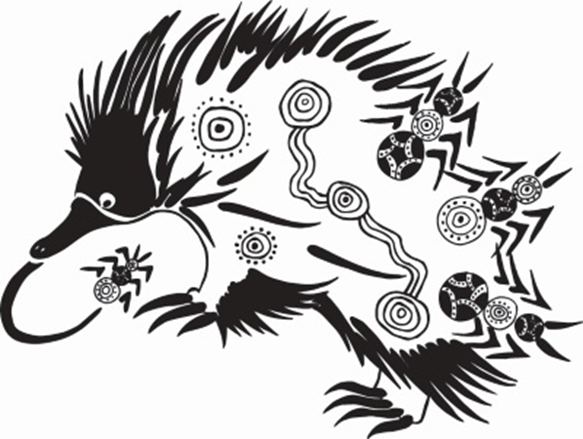 Ngunnawalwari dhawurawari Nginggada Dindi yindumaralidjinyinDhawura Ngunnawal yindumaralidjinyinHelloThis is Ngunnawal CountryWe always respect Elders, male and femaleWe always respect Ngunnawal CountryWe acknowledge the Ngunnawal people as Canberra’s first inhabitants and Traditional Custodians. We recognise the special relationship and connection that Ngunnawal people have with this Country. Prior to the dislocation of Ngunnawal people from their land, they were a thriving people whose life and culture were as connected unequivocally to this land in a way that only they understand and know, and is core to their physical and spiritual being.  The segregation of the Ngunnawal people from Culture and Country has had long-lasting, profound and ongoing health and well-being effects on their life, cultural practices, families and continuation of their law/lore. We acknowledge the historic dispossession of the Ngunnawal people of Canberra and their surrounding regions. We recognise the significant contribution the Ngunnawal people have played in caring for Country.  For time immemorial they have maintained a tangible and intangible cultural, social, environmental, spiritual and economic connection to these lands and waters.ENVIRONMENT, PLANNING AND SUSTAINABLE DEVELOPMENT DIRECTORATEPurposeThe Environment, Planning and Sustainable Development Directorate (the Directorate) promotes the sustainable growth of our city, strengthens the Territory’s response to climate change, conserves the ACT’s natural and cultural environments, manages the Territory’s parks and reserves, and provides an integrated planning and land use system that contributes to the sustainable development and future of the ACT.The Directorate’s vision is to ‘Shape Canberra’s Future’. We deliver on this vision through our Strategic Plan 2019-22 and the Directorate’s four strategic objectives, which provide a blueprint for the Directorate’s priorities and performance management. The objectives require the Directorate to plan and deliver a compact and efficient city that balances the needs of the environment, our heritage, and our culture, and that we do this while building resilience against climate change and other change stressors, consistent with Government Policy. In 2020-21 the Directorate will commence delivery of the ACT Government’s ambitious agenda on climate change action, economic recovery from the health emergency, transformation of our city through light rail and planning reform, and support for our community through investment in housing. The Directorate is responsible for developing and implementing the Government’s climate change and emission reduction strategies, environmental protection and conservation strategies and programs, review and reform of the ACT’s planning system, management and planning of parks and reserves, strategic and spatial plans (including the Territory Plan), affordable housing policy, building policy and reform, the Indicative Land Release Program, and urban renewal initiatives. The Directorate’s objectives operate individually as well as in cooperation with each other to support a holistic approach to delivery of the Government’s agenda.  A compact and efficient city built and planned around the principles of being climate ready and environmentally sustainable must also be in harmony with its natural environment to make sure that our citizens can continue to engage with nature and enjoy all the benefits that brings.  A more compact city will be a more energy efficient city that reduces the impact on our climate and environment. Through transparent planning changes and planning decisions, and meaningful and effective engagement with all demographic groups in the community we can build trust and confidence in the Directorate. We are motivated by working proactively to build the trust and confidence of our stakeholders in all that we do. We will do this through ethical, transparent, and efficient performance, while making administratively sound decisions. Over the year we will invest in and discharge our functions and responsibilities through systems and processes that are robust, efficient, and effective and that meet the community’s expectations.   This all means the way we shape Canberra for future generations will be one that we can all be proud of.2020-21 PrioritiesThe Environment, Planning and Sustainable Development Directorate’s priorities for 2020-21 reflect its Strategic Objectives, which are outlined in its Strategic Plan 2019-22, and the Government’s priority commitments as outlined in the ACT Government’s Parliamentary and Governing Agreement (PAGA) for the 10th Legislative Assembly.   The Directorate is committed to operating in a manner that is informed, connected and innovative. Our key actions for 2020-21 reflect this commitment – they enable achievement of specific Strategic Objectives by working collectively and collaboratively with other directorates and portfolios to allow the Directorate to meet all its objectives and overarching vision. To deliver on these objectives, the Directorate will undertake the following key actions:Deliver a compact and efficient cityKey actions:Continue the ACT Planning System Review and Reform project with a focus on transition to best practice including climate-ready and environmentally sustainable planning and building. Undertake early planning and due diligence of the urban renewal site at Lathlain Street Precinct to support delivery of our land release program.Continue development of planning and design directions for a City to Woden Light Rail corridor.Continue the Western Edge Study and Investigations to identify opportunities for greenfield development, while minimising impact on the environment. Undertake due diligence and feasibility studies of urban renewal and greenfield sites to identify new dwelling site supply for release in the Indicative Land Release Program.Deliver sustainable planning for new development by requiring at least 70% of new housing development to be within Canberra’s existing urban footprint.Continue improvement to, and reform of, the ACT’s building regulatory system.Enhance Canberrans’ quality of life by conserving and experiencing nature and cultureKey actions:Better protect and conserve critically endangered grasslands, woodlands and associated fauna and key waterways by: Delivering clean catchments and waterways by designing new programs and building infrastructure to improve water quality and reduce the incidence of algal blooms. Supporting Parkcare Groups and three ACT Regional Catchment Management Groups to deliver frogwatch, waterwatch and other programs to care for the environment. Delivering environmental offset commitments. Implementing better biosecurity invasive species management programs. Incorporating Traditional Knowledge into land management practices.Explore and implement best practice approaches to water management including administrative arrangements, water sensitive urban design, water security and catchment management.Employ Ngunnawal rangers to build community capacity and incorporate cultural practices and knowledge across all areas of the directorate.Continue to implement ACT’s Fire and Flood Recovery Program following the Orroral Valley Bushfire to restore the natural and cultural environment, provide better visitor experiences and new infrastructure. Scope and design a new heritage database to make heritage data and information accessible. Better conserve and protect heritage values by supporting the National Trust in the delivery of its programs. Lead the transition to a net-zero emissions city Key actions:Support deployment of large-scale renewable energy generation to maintain the ACT’s 100 per cent renewable electricity. Continue to administer and expand the scope of the Energy Efficiency (Cost of Living) Improvement Scheme.Deliver the Government’s Next Generation Battery Storage program. Develop a plan for the phase out of fossil-fuel-gas use in the ACT by 2045, to support the energy grid stability and support for vulnerable households. Undertake changes to the ACT’s planning and building systems that support climate-ready and environmentally sustainable planning and building.Establish the Building Energy Efficiency Upgrade Fund to support community clubs in reducing utility costs.Implement initiatives and commitments under the ACT’s Transition to Zero Emissions Vehicles Action Plan 2018–2021.Provide financial incentives and industry development programs to encourage the shift to and expand the number of Zero Emissions Vehicles (ZEV) in the ACT.  Build trust and confidenceKey actions:Continue engagement on the ACT Planning System Review and Reform project. Support the self-determination and Closing the Gap outcomes for Ngunnawal Traditional Custodians and other Aboriginal and Torres Strait Islander peoples.  Continue to support the permanent National Capital Design Review Panel as a forum for design advice and review.Complete the review of the pre-development application guidelines and implement recommended initiatives.Increase access to information that promotes community understanding of the work of the Directorate.Deliver effective and meaningful community and stakeholder engagement and communication supported by communication plans for key priorities.Make information accessible and relevant on an updated environment and heritage website.Estimated Employment LevelTable 1: Estimated Employment LevelNote(s):Includes the Office of the Commissioner for Sustainability and the Environment.The 2019-20 Budget includes a number of FTEs associated with the delivery of new initiatives as published in the 2019-20 Budget Statements.The variation between the 2019-20 Estimated Outcome and the 2019-20 Budget is mainly due to delayed recruitment processes under the 2019 bushfire and COVID19 pandemic. The variation between the 2019-20 Budget and the 2020-21 Budget is due to new FTEs associated with 2020-21 Budget initiatives and the Jobs for Canberrans initiative, partly offset by reduced FTEs associated with a number of ceasing initiatives. Strategic Objectives and Indicators Strategic Objective 1 – Deliver a compact and efficient cityStrategic Indicator 1.1:  Drive integrated land use outcomes that deliver well-designed sustainable urban growth and community infrastructure while protecting Canberra's environment.Over 2020-21 the Directorate will:Implement the ACT Planning Strategy through investigations on appropriate built form, community facilities and services and infrastructure to support urban intensification. Continue the ACT Planning System Review and Reform project including proposed reforms to strategic planning and development controls.Continue development of a Light Rail City to Woden Planning Framework.Continue to progress the Unit Titles Reform program with the Unit Titles Reform Consultative Group, progressing with the implementation of the Stage 1 reforms and commencing Stage 2 reforms.Review and update the City Plan to make sure that the city centre has the appropriate planning and development controls to maintain and grow its position as our commercial centre.Develop and monitor delivery of the Indicative Land Release Program and undertake necessary due diligence activities to deliver new dwelling site supply to meet housing demand. Undertake urban renewal and greenfield feasibility studies and development to support delivery of the land release program: Early planning and site remediation of Lathlain Street PrecinctUrban Renewal feasibility study of Exhibition Park in Canberra (EPIC)/Kenny and surrounds (with Chief Minister, Treasury and Economic Development Directorate (CMTEDD))Urban renewal implementation at Dickson Section 72 Molonglo 3 Infrastructure Feasibility and Planning Study Undertake early planning for the Molonglo East-West Arterial Road.Support progression of East Lake urban renewal between Kingston Foreshore and the Jerrabomberra Wetlands to deliver mixed-use land supply.Enhance Development Assessment through expansion of the Directorate’s Merit Assessment team and online presence to provide faster and more efficient processing of the increasing number and complexity of development applications.Administer an efficient, transparent, and accountable leasehold and planning and development system that underpins the Territory’s economy.Continue implementation of the Housing Choices project to improve housing options in residential areas, through Territory Plan Variations and other mechanisms. Continue implementation of the City and Gateway Urban Design Framework.Continue to promote urban renewal initiatives that provide innovation, sustainability, liveability and design quality, such as the Demonstration Housing project.Strategic Indicator 1.2: Complete Improving the ACT Building Regulatory System reforms package and continue the further development of policies for safe, healthy and liveable buildings and transparent and efficient regulation of the building and construction industry.Over 2020-21 the Directorate will:Continue to implement the outcomes of the review of the Building Act 2004, including the Improving the ACT Building Regulatory System reform program and progress work on building regulatory system initiatives:Developer licensing and Stage 2 building reformsEngineer registration scheme Public sector building certification.Continue to support work through the Australian Building Codes Board and Building Ministers’ Meeting considering the introduction of mandatory minimum Universal Design accessibility Standards for residential buildings in the National Construction Code.Continue to deliver the Loose-Fill Asbestos Insulation Eradication Scheme.Strategic Objective 2 – Enhance Canberrans’ quality of life by conserving and experiencing nature and cultureStrategic Indicator 2.1: Effectively manage and mitigate risks to the ACT's environment, culture and people to increase resilience in response to climate change and other stressors.Over 2020-21 the Directorate will:Better protect and conserve critically endangered grasslands, woodlands and associated fauna and key waterways by: Delivering environmental offset commitments to establish and manage Nadjung Mada Nature Reserve (Kenny), Frankland Nature Reserve and improve condition of offset sites across the Territory.  Implementing invasive species management programs following significant invasive plant growth, as a consequence of La Nina weather patterns.Delivering clean catchments and waterways by designing new programs and new water quality infrastructure to improve water quality and reduce the incidence of algal blooms, in addition to undertaking catchment restoration works along the Cotter River catchment. Supporting Parkcare Groups and three ACT Regional Catchment Management Groups to deliver frogwatch, waterwatch and other programs to care for the environment.Incorporating Traditional Knowledge into land management practices through engagement of six Ngunnawal rangers. Explore and implement best practice approaches to water management including administrative arrangements, water sensitive urban design, water security and catchment management.Continue to implement the ACT’s Fire and Flood Recovery Program following the Orroral Valley Bushfire to restore the nature and cultural environment, provide better visitor experiences and new infrastructure. Prepare and implement EPSDD Annual Bushfire Operations Plan and five-year Regional Fire Management Plan. Continue to implement the ACT’s environment strategies and plans – Nature Conservation Strategy 2013-2023, Water Strategy ‘Striking the Balance 2014–44’.Consolidate existing biosecurity legislation into a new Biosecurity Bill.  Release the Canberra Nature Park Management Plan to guide the management of 39 parks and reserves that make up Canberra Nature Park.   Finalise the ACT Cat Strategy to achieve the vision that “all cats will be owned, wanted and cared for by responsible cat owners”.Strategic Indicator 2.2: Respect and enable Traditional Custodians’ aspirations and build capacity to Care for Country together.Over 2020-21 the Directorate will:Partner with Traditional Custodians to proactively manage the ACT’s natural and cultural environment.Employ Ngunnawal rangers to build community capacity and incorporate cultural practices and knowledge across all areas of the Directorate.Support the ACT Heritage Council in its functions to recognise, conserve and celebrate places and objects of historic, Aboriginal and natural heritage significance.Strategic Indicator 2.3: Improve access to community facilities and enable people to experience nature and culture to improve people’s physical, emotional and social well-being.Over 2020-21 the Directorate will:Complete establishment of a Namarag Special Purpose Reserve North in the Molonglo River Reserve through remediation of the former Molonglo Sewerage Treatment Plant.Work with the Woodlands and Wetlands Trust to deliver the Mulligan’s Flat Woodland Sanctuary learning centre. Undertake feasibility and design activities to support community connection through a new Woden Community Centre.Replace the ACT Parks and Conservation Services vehicle and depot radios that have reached the end of their life. Scope and design a new heritage database to make heritage data and information accessible. Better conserve and protect heritage values by supporting the National Trust in the delivery of its programs. Strategic Objective 3 – Lead the transition to a net-zero emissions cityStrategic Indicator 3.1: ACT emissions reduced in line with government targets.Over 2020-21 the Directorate will:Deliver actions under the ACT Climate Change Strategy and Living Infrastructure Plan to achieve zero-net emissions by 2045 to build resilience and reduce emissions in line with achieving the 2025 interim target.With CMTEDD, plan and design a staged $150 million zero interest loan program for households to invest in solar, gas-to-electric upgrades, batteries and electric vehicles. Deliver initiatives and programs to support increased energy efficiency in homes, especially for public housing and low-income households, businesses, schools and transport.With CMTEDD, implement changes to waive registration fees on new Zero Emission Vehicles for the first two years of their registration. Establish a fleet advisory service to support Canberra businesses and community organisations transitioning their fleets to zero emission vehicles.Commence work to inform a Zero Emissions Vehicle Public Charging Masterplan for the rollout of charging infrastructure, including 50 publicly accessible charging stations in 2021-22.Undertake market sounding to attract a more robust zero emission vehicle ecosystem in the ACT and adopt a target for new ACT vehicle sales to be zero emission by 2030.Continue to administer the Renewable Energy Innovation Fund and programs to realise the Government’s vision for the ACT as an internationally recognised centre for renewable energy innovation and investment.Develop and design a Building Energy Efficiency Upgrade Fund to be accessed by community clubs and support clubs to reduce their utilities bills. Develop legislation for minimum energy efficiency requirements for rental properties. Commence work to develop legislation to prevent future gas mains networks connections in greenfield residential developments and infill developments for implementation in 2021-22. Strategic Indicator 3.2: ACT electricity systems are 100% renewable.Over 2020-21 the Directorate will:With CMTEDD, develop and design a $100 million program to support 250MW of large-scale batteries. Support the deployment of large-scale renewable energy generation to meet the ACT’s 100 per cent renewable electricity and greenhouse gas reduction targets.Prepare and implement Energy Emergency Management plans to effectively respond to energy emergencies and to support energy supplies for critical uses.Support ACT Government agencies to transition to zero emissions operations.Strategic Objective 4 – Build trust and confidenceStrategic Indicator 4.1: Demonstrate probity, accountability, transparency and continual improvement in what we do.Implement an interactive Directorate’s policy register to promote, enhance and provide management oversight and accountability of policy and procedures.Continue development and implementation of a comprehensive suite of guidance materials for land transactions and related activities.Provide support and advice to affected homeowners, the Canberra community, industry and Government impacted by the Loose-Fill Asbestos Insulation Eradication Scheme.Prepare advice for Government on learnings from Public Housing Renewal and Asbestos Response Taskforces to inform future Government projects. Support the National Capital Design Review Panel as a forum for design advice and review.Respond to the findings of the Royal Commission into National Natural Disaster Arrangements. Respond to Auditor General Audit into Land Management Agreements. Strategic Indicator 4.2: Engage with and educate communities, industry and organisations. Complete consultation on a new Biosecurity Bill for the ACT.Engage with community on implementation of business improvement initiatives to enhance efficient assessment and processing of development applications.Design engagements and information campaigns that make information accessible to the broader community.Increase access to information that promotes community understanding of the work of the Directorate.Complete the review of the pre-development application guidelines and implement recommended initiatives.Strategic Indicator 4.3: Identify and adopt innovative business models to remove barriers and create opportunities for efficient and effective operations.Undertake a review of the Directorate’s improved business model for the assessment and processing of development applications to test compliance with applicable legislative frameworks.Secure business and community understanding and endorsement on climate change action with support from the ACT’s Climate Change Council and the community.Output ClassesOutput Class 1: PlanningTable 2: Output Class 1: PlanningNote(s):Total cost includes depreciation and amortisation of $0.2 million in 2019-20 and $0.4 million in 2020-21.  Total cost is also supplemented by own source revenue of $2.1 million in 2019-20 and $2.9 million in 2020-21.  Output 1.1: Planning DeliveryFacilitate and manage growth and change within the ACT through development assessment and leasehold management, with the overarching objective of promoting and facilitating economically productive, sustainable, attractive, safe and well-designed urban and rural environments in the ACT.Table 3: Output 1.1: Planning DeliveryNote(s):Total cost is supplemented by own source revenue of $2.1 million in 2019-20 and $2.9 million in 2020-21.  Output 1.2: Planning and Building PolicyProvision of high quality professional services in strategic land planning; administering the Territory Plan; planning for land release and development; developing policies for high quality urban design; and policies for buildings, building services, equipment and appliances, and the building and construction industry. Continue the ACT Planning System Review and Reform project.Table 4: Output 1.2: Planning and Building PolicyOutput Class 2: EnvironmentTable 5: Output Class 2: EnvironmentNote(s):Total cost includes depreciation and amortisation of $7.1 million in 2019-20 and $5.3 million in 2020-21.  Total cost is also supplemented by revenue from the Commonwealth Government and sales from forestry harvesting.Output 2.1: EnvironmentHelp protect the ACT’s natural environment through:the implementation of programs responding to natural resource management as part of the Commonwealth’s National Landcare Program;manage, review and implement legislation/action and plans to better protect and conserve critically endangered grasslands, woodlands and associated fauna and key waterways; sustainable use of water, best practice approaches to water management through water sensitive urban design, water security and catchment management including through implementation of Striking the Balance, the ACT’s Water Strategy;establish and support an ACT and region catchment management governance framework; administer the annual funding of the ACT Environment Grants Program; promotion and involvement of the community in caring for the ACT’s natural environment; anddevelop, review and implement legislation, policies, strategies, plans and standards to protect the natural and built environment.  Table 6: Output 2.1: EnvironmentNote(s):Total cost includes depreciation and amortisation and is supplemented by revenue from the Commonwealth for environmental programs. The 2020-21 Target of the total costs has included transferring of ACT Healthy Waterway assets to Transport Canberra and City Services for $56.5 million.Output 2.2: Conservation and Land ManagementPlanning and management of the ACT’s parks, reserves, unleased public land and plantations, including associated community infrastructure.  The land manager role includes management of land for recreational use; conservation management; including management of national parks, nature reserves; fire management; and pest and weed control as well as the management of the Territory’s softwood plantation and oversight of rural production areas. Conservation includes partnering with Traditional Custodians to proactively manage the ACT’s natural and cultural environment.Table 7: Output 2.2: Conservation and Land ManagementNote(s):Total cost includes depreciation and amortisation is also supplemented by sales from forestry harvesting.Output 2.3: HeritageAdministration of the heritage provisions of the Heritage Act 2004 and assistance in the conservation of the ACT’s heritage assets to ensure their recognition, registration and conservation.  The area provides administrative and operational support to the ACT Heritage Council and its projects, support for the National Trust in the delivery of its programs, and administers the annual funding of the ACT Heritage Grants Program, the annual Canberra and Region Heritage Festival and Capital Works projects as they relate to heritage conservation works.  A key function is also the promotion and education of the community regarding heritage assets of the ACT.Table 8: Output 2.3:  HeritageOutput Class 3: Climate Change and SustainabilityOutput 3.1: Climate Change and SustainabilityDevelop policy and provide advice in relation to:the ACT’s climate change agenda as outlined in the ACT Climate Change Strategy and the Living Infrastructure Plan;investments in renewable electricity to achieve the government’s 100% renewable electricity target and delivery of local industry development strategies;polices and programs to encourage and transition to zero emission vehicles in the ACT;frameworks to ensure the ACT’s energy systems (electricity, fuel and liquid fuels) are reliable, sustainable and affordable;measures to help households, businesses, schools, and transport manage their energy better to reduce emissions and costs, including administration of the Actsmart programs;the ACT Zero Emissions Government framework; andadministration of the Energy Efficiency (Cost of Living) Improvement Scheme.Table 9: Output 3.1:  Climate Change and SustainabilityNote(s):Total cost is supplemented by revenue from the Energy Efficiency (Cost of Living) Improvement Scheme of $2.6 million in 2019-20 and $2.4 million in 2020-21. Total cost is also supplemented by revenue from the Renewable Energy Innovation Fund and Next Generation Battery Storage of $4.1 million in 2019-20 and $6.6 million in 2020-21.  The Right to Receive Large-Scale Generation Certification also provided $70.9 million in 2019-20.Output Class 4: Land Strategy and Urban RenewalTable 10: Output Class 4: Land Strategy and Urban RenewalOutput 4.1: Land StrategyProvide strategic, policy and planning direction and support, including preparation of the four-year Indicative Land Release Program (ILRP). The ILRP sets out the Government’s intended program for land release and seeks to facilitate housing diversity, provide affordable housing, stimulate economic activity, and meet the demand for land in the Territory and support a competitive land development and construction market. An element of this includes undertaking due diligence for land that contributes to the ILRP.Table 11: Output 4.1:  Land StrategyOutput 4.2: Urban RenewalUrban renewal delivers projects that involve multiple policy outcomes.  This work includes the identification of key precincts and individual projects, prioritisation of projects based on community need, undertaking feasibility studies and due diligence, and project delivery including demolition and minor works.  This work seeks to integrate urban renewal opportunities across Government around defined urban renewal precincts, including within town and group centres and within pockets of established suburbs, such as local centres. Table 12: Output 4.2: Urban RenewalOutput Class 5: Loose Fill Asbestos Insulation EradicationOutput 5.1: Loose-fill Asbestos Insulation Eradication SchemeThe Asbestos Response Taskforce delivers the Loose-fill Asbestos Insulation Eradication Scheme safely, compassionately and efficiently. It provides support and advice to affected homeowners, the Canberra community, industry and Government.  Table 13: Output 5.1: Loose-fill Asbestos Insulation Eradication SchemeNote(s):Total cost includes the transfer of the net profit on land sales back to the Government.Output Class 6: Public Housing Renewal TaskforceOutput 6.1: Public Housing Renewal TaskforceThe Public Housing Renewal Taskforce is delivering 1,288 replacement public housing dwellings that will better meet the needs of tenants, now and into the future, as part of the ACT Government’s public housing renewal program. This program supports the renewal of Canberra’s urban areas as the Public Housing Renewal Taskforce works with Urban Renewal, the City Renewal Authority and Housing ACT, to support the sale of older multi-unit public housing properties that are no longer fit for purpose. Table 14: Output 6.1:  Public Housing Renewal TaskforceNote(s):Total cost in 2020-21 includes the cost of land and transfer back to Government of the net profit on sale of land.Output Class EBT: Office of the Commissioner for Sustainability and the EnvironmentOutput EBT 1: Office of the Commissioner for Sustainability and the EnvironmentPublication of the State of the Environment Report, investigation of complaints by Ministerial direction, or where a Territory agency’s actions may have a substantial impact on the environment.Table 15: Output EBT 1: Office of the Commissioner for Sustainability and the EnvironmentAccountability IndicatorsThe half yearly performance report (31 December 2020) pursuant to section 30E of the Financial Management Act 1996 is presented in combination with these budget statements. Contextual information on each output class can be found in the ‘Output Classes’ section of this budget statement.Information on the 2019-20 Targets and outcome can be found in the Annual Report at the Directorate’s performance reporting by output class on page Output Classes section on page 361 to page 380.Output Class 1: PlanningOutput 1.1: Planning DeliveryTable 16: Accountability Indicators Output 1.1Note(s)/Explanation of variances:For the first half of the year, the authority directed resources at reducing the quantity of complex DAs which impacted the average and median timeframes. For the reporting period of 1 July to 30 December 2020 both average days and median days for DA processing were significantly reduced.Following additional budget funding, the authority undertook recruitment to assist the assessment of applications.The authority processed a large number (334) of s165 applications (satisfying conditions of approval) lodged to enable current construction projects to continue or commence operations during the economic downturn.The variance in the YTD result reflects particular applications that were able to be resolved by mediation. The circumstances of these applications and appeals allowed for a mediated outcome to be achieved. The small sample size (three mediated outcomes from five total decisions) produces a large percentage variance.Ten ACAT decisions were handed down during the period of which eight were decisions that supported the Authority's position. The small variance reflects the small sample size.Output 1.2: Planning and Building PolicyTable 17: Accountability Indicators Output 1.2Note(s)/Explanation of variances:One ordinary meeting was cancelled as a result of the COVID19 health emergency.  Three extra-ordinary meetings were held to focus specifically on the ACT Planning System Review and Reform Project.Indicator discontinued. This indicator related to the specific reforms outlined in the 2016 Improving the ACT Building Regulatory System program. As of 30 June 2020, 41 of the 43 reforms were determined complete, with work in relation to the two remaining reforms integrated into the broader building reform and policy program announced before the 2020 ACT Election.Output Class 2: EnvironmentOutput 2.1: EnvironmentTable 18: Accountability Indicators Output 2.1Note(s)/Explanation of variances:Reports have not been submitted as the Commonwealth is yet to formally request jurisdictional input, however, the ACT Reports have been prepared.  Output 2.2: Conservation and Land ManagementTable 19: Accountability Indicators Output 2.2Note(s)/Explanation of variances:Noting this is variance at mid-year target. Burning is subject to suitable conditions including weather, and often the majority occurs in the April to June period where there are more favourable conditions. Weather conditions are reviewed regularly with the view to commence when appropriate. Noting this variance is at mid-year target. Work is proceeding as planned. Delays in delivery were due to a range of factors including COVID19, available burning windows and wet or unfavourable weather conditions. Over the second half of the reporting period the Directorate anticipates an increase to the overall percentage of works completed.Output 2.3: HeritageTable 20: Accountability Indicators Output 2.3Note(s)/Explanation of variances:This target has been exceeded by the effecient provision of ACT Heritage Council advice within statutory timeframes.Output Class 3: Climate Change and SustainabilityOutput 3.1: Climate Change and SustainabilityTable 21: Accountability Indicators Output 3.1Note(s)/Explanation of variances:During 2020-21 COVID19 has reduced the number of businesses seeking support and impacted the team's accessibility to these businesses. During the health emergency, virtual energy and water assessments and re/accreditations were conducted where possible.Output Class 4: Land Strategy and Urban RenewalOutput 4.1: Land StrategyTable 22: Accountability Indicators Output 4.1Output 4.2: Urban RenewalTable 23: Accountability Indicators Output 4.2Output Class 5: Loose Fill Asbestos Insulation EradicationOutput 5.1: Loose-fill Asbestos Insulation Eradication SchemeTable 24: Accountability Indicators Output 5.1Note(s)/Explanation of variances:Additional properties were expected to settle by 31 December 2020; however, extended settlement dates were approved to early 2021 due to individual circumstances including COVID19 and settlements around Christmas Shutdown.Output Class 6: Public Housing Renewal TaskforceOutput 6.1: Public Housing Renewal TaskforceTable 25: Accountability Indicators Output 6.1Note(s)/Explanation of variances:Indicator discontinued. This program was completed and therefore there is nothing to report for the half-yearly statement of performance. Output Class EBT: Office of the Commissioner for Sustainability and the EnvironmentOutput EBT 1: Office of the Commissioner for Sustainability and the EnvironmentTable 26: Accountability Indicators Output EBT 1Note(s)/Explanation of variances:There have been no Commissioner initiated investigations raised or active in the period of 1st July 2020 to 31st December 2020.The commissioner has enquired into several complaint related matters in the report period. Complaints have not eventuated into investigations therefore not activating this performance measure. Changes to AppropriationTable 27: Changes to appropriation – Controlled Recurrent PaymentsTable 27: Changes to appropriation – Controlled Recurrent Payments (continued)Table 27: Changes to appropriation – Controlled Recurrent Payments (continued)Table 27: Changes to appropriation – Controlled Recurrent Payments (continued)Table 28: Changes to appropriation – Expenses on Behalf of the TerritoryTable 29: Changes to appropriation – Capital Injections, ControlledTable 29: Changes to appropriation – Capital Injections, Controlled (Continued)Summary of 2020-21 Infrastructure Program Table 30: 2020-21 Environment, Planning and Sustainable Development Directorate Infrastructure ProgramFinancial Statements – Controlled (GGS)Table 31: Environment, Planning and Sustainable Development Directorate: Operating Statement Table 32: Environment, Planning and Sustainable Development Directorate: Balance Sheet Table 33: Environment, Planning and Sustainable Development Directorate: Statement of Changes in Equity Table 34: Environment, Planning and Sustainable Development Directorate: Cash Flow Statement Table 34: Environment, Planning and Sustainable Development Directorate: Cash Flow Statement (continued)Notes to the Controlled Budget StatementsSignificant variations are as follows:Operating Statementcontrolled recurrent payments:  the decrease of $15.160 million in the 2019-20 audited outcome from the original budget is mainly due to the funding not being required in 2019-20 following the impact of COVID19 and the completion of some contracts and purchases under the Loose-Fill Asbestos Insulation Eradication Scheme being delayed until 2020-21.the increase of $17.765 million in the 2020-21 Budget from the 2019-20 audited outcome is mainly due to new initiatives and funding reprofiled from 2019-20 into 2020-21 for projects delays, primarily under the Loose-Fill Asbestos Insulation Eradication Scheme.grants and contributions:  the increase of $2.685 million in the 2019-20 audited outcome from the original budget is mainly due to an increase in Resources Received Free of Charge and funding received from the Commonwealth for the National Landcare Program. Right to Receive Large-Scale Generation Certificates:  the increase of $70.906 million in the 2019-20 audited outcome from the original budget is primarily due to the receipt of additional Rights to Receive Large-Scale Generation Certificates from large scale generators of electricity under the Renewable Energy Target Scheme. These rights were not included in the Directorates' budget for 2019-20 other revenue: the increase of $2.401 million in the 2019-20 audited outcome from the original budget is mainly due to revenue received from other ACT agencies for expenses paid on their behalf that were not known at the time of the original budget.other gains:the increase of $15.326 million in the 2019-20 audited outcome from the original budget is due to the reassessment of provisions under the Loose-Fill Asbestos Insulation Eradication Scheme and the revaluation of assets conducted in June 2020. These were not known at the time the Budget was preparedthe decrease of $16.990 million in the 2020-21 Budget from the 2019-20 audited outcome is mainly due the Loose-Fill Asbestos Insulation Eradication Scheme nearing completion.depreciation and amortisation: the increase of $2.290 million in the 2019-20 audited outcome from the original budget is primarily due to the capitalisation of the ACT Healthy Waterways assets and recognition of Right of Use assets.the decrease of $1.596 million in the 2020-21 Budget from the 2019-20 audited outcome is mainly due to the transfer of the ACT Healthy Waterways assets to TCCS.grants and purchased services:  the increase of $3.497 million in the 2019-20 audited outcome from the original budget is mainly due to the reassessment of the opt-in provision. The expense is recognised when the homeowners opts into the scheme.the increase of $8.151 million in the 2020-21 Budget from the 2019-20 audited outcome is primarily due to grants paid out under the Renewable Energy Innovation Fund. other expenses:  the increase of $6.883 million in the 2019-20 audited outcome from the original budget is primarily due to the surrender of Large-Scale Generation Certificates to meet the Government's 2019-20 renewable energy targets and the fair value movement in assets and the write off of residual balances for a number of capital works in progress projects. the increase of $46.114 million in the 2020-21 Budget from the 2019-20 audited outcome is primarily due to a decrease in the number and spot price value for surrender of Large-Scale Generation Certificates.transfer expenses:  the decrease of $8.299 million in the 2019-20 audited outcome from the original budget is directly related to the lower number of property sales under the Loose-Fill Asbestos Insulation Eradication Scheme.the increase of $5.715 million in the 2020-21 Budget from the 2019-20 audited outcome is directly related to the lower number of property sales under the Loose-Fill Asbestos Insulation Eradication Scheme as the Scheme nears completion.other movements:  the increase of $6.468 million in the 2020-21 Budget from the 2019-20 audited outcome is due to the changes to provisions across the life of the Loose-Fill Asbestos Insulation Eradication Scheme.increase/(decrease) in asset revaluation surplus:  the increase of $21.624 million in the 2019-20 audited outcome from the original budget is due to the revaluation of assets completed in June 2020. the decrease of $21.624 million in the 2020-21 Budget from the 2019-20 audited outcome is due to the revaluation of assets completed in June 2020 which has not yet occurred in 2020-21.Balance Sheetcash and cash equivalents:  the decrease of $91.063 million in the 2019-20 audited outcome from the original budget is mainly due to the winding down of major projects including ACT Healthy Waterways and Renewable Energy Innovation Fund.the decrease of $8.797 million in the 2020-21 Budget from the 2019-20 audited outcome is mainly due to the winding down of major projects including the Renewable Energy Innovation Fund.current receivables:  the decrease of $2.763 million in the 2019-20 audited outcome from the original budget is mainly due to trade receivables as a result of changes to business operations during COVID19.assets held for sale:  the increase of $15.189 million in the 2019-20 audited outcome from the original budget primarily due to the impact of COVID19 and the number of blocks able to be sold under the Loose Fill Asbestos Insulation Eradication Scheme.the decrease of $26.385 million in the 2020-21 Budget from the 2019-20 audited outcome is due to the lower number of blocks available for sale under the Loose-Fill Asbestos Insulation Eradication Scheme as the program nears completion.property, plant and equipment:the increase of $105.826 million in the 2019-20 audited outcome from the original budget is a result of the revaluation of assets conducted in June 2020 and the transfer of the ACT Healthy Waterways projects from Capital Works in Progress.the decrease of 38.363 million in the 2020-21 Budget from the 2019-20 audited outcome is due to the transfer of ACT Healthy Waterways assets to TCCS.intangible assets:  the decrease of $74.145 million in the 2019-20 audited outcome from the original budget is due to the surrender of some Large-Scale Generation Certificates to meet the ACT Government’s 2019-20 renewable energy targets.the decrease of $14.366 million in the 2020-21 Budget from the 2019-20 audited outcome is mainly due to the surrender of some Large-Scale Generation Certificates to meet the ACT Government’s renewable energy targets partially offset by the recognition of additional rights to receive Large-Scale Generation Certificates.capital works in progress:  the decrease of $49.858 million in the 2019-20 audited outcome from the original budget is mainly due to the completion of the ACT Healthy Waterways projects and the related assets that were capitalised during the financial year.the increase of $9.088 million in the 2020-21 Budget from the 2019-20 audited outcome is mainly due to work commencing on the new capital program initiatives.payables:  the decrease of $15.981 million in the 2019-20 audited outcome from the original budget is due to a decrease in accrued expenses following the winding down of some major capital works projects.other provisions (current liabilities):  the increase of $8.918 million in the 2019-20 audited outcome from the original budget is primarily due to the delays in purchases and demolitions under the Loose Fill Asbestos Insulation Eradication Scheme during COVID19.the decrease of $21.888 million in the 2020-21 Budget from the 2019-20 audited outcome is due to the Loose Fill Asbestos Insulation Eradication Scheme nearing completion.other liabilities:  the decrease of $1.811 million in the 2019-20 audited outcome from the original budget is due to a reduction in the sales deposits held following lower sales under the Loose Fill Asbestos Insulation Eradication Scheme.other provisions (non-current liabilities):  the decrease of $1.908 million in the 2020-21 Budget from the 2019-20 audited outcome is due to the Loose Fill Asbestos Insulation Eradication Scheme nearing completion.Statement of Changes in Equity capital injections:  the decrease of $26.934 million in the 2019-20 audited outcome from the original budget is mainly due to the reduced number of property acquisitions and demolition of properties undertaken as part of the Loose-Fill Asbestos Insulation Eradication Scheme.the increase  of $12.391 million in the 2020-21 Budget from the 2019-20 audited outcome is mainly due to the movements in capital projects between years.capital distributions to government:  the increase of $17.393 million in the 2019-20 audited outcome from the original budget is due to the timing variance of settlements paid to Government under the Loose-Fill Asbestos Insulation Eradication Scheme.the increase of $6.404 million in the 2020-21 Budget from the 2019-20 audited outcome is due to the timing variance of settlements paid to Government under the Loose-Fill Asbestos Insulation Eradication Scheme.increase/(Decrease) in net assets due to admin restructure:  the decrease of $65.443 million in the 2019-20 audited outcome from the original budget is due to the final transfer of housing properties under the Public Housing Renewal Program being transferred to Housing ACT.the decrease of $81.272 million in the 2020-21 Budget from the 2019-20 audited outcome is mainly relates to the completion of the Public Housing Renewal Program.Cash Flow StatementVariations in the Statement are explained in the notes above.Financial Statements – Territorial (GGS)Table 35: Environment, Planning and Sustainable Development Directorate: Statement of Income and Expenses on behalf of the Territory Table 36: Environment, Planning and Sustainable Development Directorate: Statement of Assets and Liabilities on behalf of the TerritoryTable 37: Environment, Planning and Sustainable Development Directorate: Statement of Changes in Equity on behalf of the TerritoryTable 38: Environment, Planning and Sustainable Development Directorate: Cash Flow Statement on behalf of the TerritoryNotes to the Territorial Budget StatementsSignificant variations are as follows:Statement of Income and Expenses on behalf of the Territorytaxes, fees and fines:  the increase of $1.768 million in the 2019-20 audited outcome from the original budget is mainly due to an increase for fees for regulatory services.interest revenue:  the decrease of $1.578 million in the 2019-20 audited outcome from the original budget is mainly due to timings of interest payments received from SLA.gains:  the decrease of $25.983 million in the 2019-20 audited outcome from the original budget and the increase of $7.239 million in the 2020-21 Budget from the 2019-20 audited outcome is due to timings of land transfers with the SLA associated with changes in the Indicative Land Release Program.transfer expenses: variations in these expenses reflect the variations in revenues and gains described above.Statement of Assets and Liabilities on behalf of the Territorycash and equivalents:  the increase of $4.328 million in the 2019-20 audited outcome from the original budget is mainly due to the timing of when cash is transferred to Government.current and non-current receivables:  the increase of $11.593 million in the 2019-20 audited outcome from the original budget is mainly due to the timing of receipts for the transfer of with SLA.property, plant and equipment:  the decrease of $8.698 million in the 2019-20 audited outcome from the original budget is mainly due to the change in methodology for valuing leased land. current and non-current payables:  the increase of $16.077 million in the 2019-20 audited outcome from the original budget and the increase of $1.127 million in the 2020-21 Budget from the 2019-20 audited outcome is mainly due to the timing of payments back to Government for land revenue. Statement of Changes in Equity and Cash Flow StatementVariations in the Statement are explained in the notes above.Table 39: Output Class 1: Planning Operating StatementTable 40: Output Class 2: Environment Operating StatementTable 41: Output Class 3: Climate Change and Sustainability Operating StatementTable 42: Output Class 4: Land Strategy and Urban Renewal Operating StatementTable 43: Output Class 5:  Loose Fill Asbestos Insulation Eradication Operating StatementTable 44: Output Class 6: Public Housing Renewal Taskforce Operating StatementCITY RENEWAL AUTHORITY –
STATEMENT OF INTENTThe City Renewal Authority (the Authority) is a Territory Authority established under the City Renewal Authority and Suburban Land Agency Act 2017. The Authority was established to play the crucial role of co-ordinating and implementing world-class urban renewal within the City Renewal Precinct. The establishment of the Authority ensures that as Canberra grows, its city centre and immediate surrounds will further evolve into a thriving precinct with well-designed buildings and public spaces that improve activity, connectivity and sustainability.This Statement of Intent for 2020-21 has been prepared in accordance with Section 61 of the Financial Management Act 1996. The responsible Minister, Andrew Barr MLA, was consulted during the preparation of the Statement of Intent. The Statement of Intent, which focuses on the 2020-21 Budget year, has been developed in the context of a four year forward planning horizon to be incorporated, as far as practicable, into the Authority’s strategic and business planning processes.The City Renewal Authority 2020-21 Statement of Intent has been agreed between: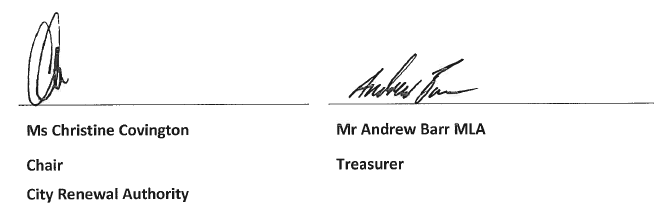 PurposeThe City Renewal Authority (the Authority) is established under Section 7 of the City Renewal Authority and Suburban Land Agency Act 2017 (the Act), and regulated by Parts 8 and 9 of the Financial Management Act 1996, Section 50 of the Planning and Development Act 2007 and the Public Sector Management Act 1994, to lead, manage, facilitate and undertake urban renewal projects in declared urban renewal precincts.Working with the community, the Authority recognises that the places that define our city are for its citizens to live in, enjoy and to support a quality of life Canberrans expect and deserve. These key factors are reflected in the ACT Government’s Wellbeing Framework, to which the Authority’s priorities and objectives are aligned.The Objects of the Authority are set out in Section 8 of the Act and include:the encouragement and promotion of a vibrant city through the delivery of design-led, people-focused urban renewalthe encouragement and promotion of social and environmental sustainabilityoperational effectiveness, delivering value for money using sound risk practices.The functions of the Authority are set out in Section 9 of the Act and include:carrying out urban renewalbuying and selling leases of land on behalf of the Territorymaking arrangements for the public service or another entity to carry out development or workssupporting public and private sector investment and participation in urban renewalmanaging orderly urban renewal, including holding, managing and selling land and other propertysupporting cooperation between the Authority, the community, and relevant entitiessupporting high quality design, planning and delivery of sustainable urban renewalmeeting housing targets determined under Section 65 of the Act that relate to affordable, community and public housingsupporting statutory greenhouse gas emissions targets and delivering environmentally sustainable developmentfollowing and supporting whole-of-government strategies, andany other function given to the Authority under the Act or another Territory law.The Authority must exercise its functions in a way that is consistent with its Statement of Operational Intent (as required by Section 9 of the Act).With the approval of the Minister and the Treasurer, the Authority may exercise its functions through subsidiaries, joint ventures or trusts, or by holding shares in, or other securities of, corporations.Nature and Scope of ActivitiesThe City Renewal Authority is charged with shaping the growth of the central parts of Canberra to make it a great place to live, work, explore and enjoy. We are doing this by leading the transformation of the City Renewal Precinct, which spans Dickson, Northbourne Avenue, Haig Park, Braddon, the city centre and Acton Waterfront. We want our precinct to be acknowledged as the most dynamic, inclusive, and competitive city precinct in Australia.In partnership with the community, private-sector, and other government agencies, we will create a vital city heart through the delivery of a people-centred, design-led, sustainable, and commercially astute urban renewal program.  We will work with the community, business sector and government to create places within the precinct that are of exemplary design quality, excite interest and participation and stimulate new investment into our precinct. We will activate the precinct with events, interventions and attractions that bring people into the city and enliven the experience for residents, workers and visitors.Our success will be measured by:being a strong, strategic, influential and capable organisation the curation of high-quality places and precinct development that takes a people-focused and design-led approachthe promotion and application of robust and innovative social and environmental sustainability principles and programs that will underpin precinct-wide renewalthe facilitation of new and diverse investment into the precinct, anddemonstrating exemplary accountability and transparency in governance and compliance.2020-21 prioritiesSubject to a Statement of Expectations from Government in 2021, the Authority will continue its work on the following renewal initiatives:Supporting the precinct to deal with and recover from the impacts of the 2019-20 bushfires and COVID19. The Authority’s actions will include:expediting the delivery of selected capital works projects to support contracted businesses, particularly local industry and Aboriginal and Torres Strait Islander organisationsimplementing a city centre destination marketing strategy; awareness campaign; and an events and activation program to draw people back into the city centre and support local business when it is appropriate to do so, andidentifying and adding new sites to the land release program.Implementation of the City Precinct Renewal Program to deliver co-ordinated urban renewal within the precinct as a whole, including the following projects during 2020-21:Garema Place / City Walk Place Plan – commence implementation of the Place Plan for the revitalisation of Garema Place and City Walk. Initial actions have included a new landscape upgrade along key sections of City Walk, which opened in November 2020.Haig Park – continue implementation of the Haig Park Place Plan, including designs for the adaptive re-use of the former depot site as a community centre and capital upgrades to lighting and footpaths within a central section of the park adjacent to the community centre.Acton Waterfront – continue construction of stage 2 of the Acton Waterfront project, which will complete the boardwalk around West Basin.  Construction commenced in September 2020.Canberra Civic Arts and Cultural Precinct – progress the precinct plan in conjunction with the redevelopment of the Canberra Theatre Complex.Sydney and Melbourne Buildings – continue to develop the revitalisation plan and revitalisation strategy with building owners and the ACT Heritage Council.  Legislation to support the revitalisation of these significant buildings passed in August 2020 and will come into effect in February 2021.Dickson Group Centre – progress a package of place-based streetscape upgrades. Preliminary Sketch Plans will be finalised for consultation with Government and the community to identify the initial stage of future works.Braddon Precinct – progress a package of place-based streetscape upgrades. Preliminary Sketch Plans will be finalised for consultation with Government and the community to identify the initial stage of works.   The first stage will comprise low disruption works on sections of Lonsdale street.City Hill - commence development of concept designs for improvements to City Hill Park, including better pedestrian access. Specific consideration will be given to options for the inclusion of an Aboriginal and Torres Strait Islander safe space, including a garden and ceremonial area.Precinct activation – continue a comprehensive program of place making and activation for the public spaces across the City Renewal Precinct, and partner with local businesses and the creative sector to strengthen its cultural capital. Due to the current health emergency this program may be subject to change depending on future health advice and restrictions. Future land sales – prepare for future sales of land within the City Renewal Precinct in accordance with the ACT Government’s current Indicative Land Release Program and identify new opportunities.The Westlund House site (Block 3 Section 20 City) may be subject to a direct sale application in 2021. No other sites are programmed for release by the Authority in 2020-21.  The Authority is working with the Environment, Planning and Sustainable Development Directorate to identify opportunities for the future four-year program.  Section 63, City has been impacted by planning for Light Rail Stage 2 and the raising of London Circuit. Release is currently anticipated for 2022-23.UNSW Canberra City campus – provide qualified and experienced advice to UNSW in the preparation of their campus masterplan to ensure it aligns with the Authority’s precinct requirements.Development referrals - provide advice to the Environment, Planning and Sustainable Development Directorate for all referred development applications within the City Renewal Precinct to encourage high quality design, sustainability and community wellbeing outcomes.Forming and maintaining constructive partnerships, through:consulting and establishing positive working relationships with key stakeholders, including all levels of government and the development industry, as well as other relevant bodies and organisationsengaging openly and meaningfully with the local community to inform both the design and delivery of works within the precinct, andpromoting cooperation, collaboration and co-ordinated urban renewal with other key entities including the National Capital Authority and the Suburban Land Agency.Establishing and maintaining positive relationships with other ACT Government directorates and agencies.Achieving the Government’s ongoing commitment to good public-sector governance, the principles of Open Government, and the effective management of significant land resources under the stewardship of the Authority.Estimated Employment Level and Employment ProfileTable 1: Estimated Employment LevelNote(s):Excludes staff engaged under the Jobs for Canberrans program in partnership with and employed by TCCS. The FTE data includes one staff member on Maternity Leave and one role filled on a job share basis by two people. A further FTE was funded in the Authority as part of the Jobs for Canberrans program. As such, the effective FTE for the Authority at 30 June 2020 was 26.4.Table 2: 2020-21 Employment ProfileKey Performance Indicators for 2020-21 to 2023-24 Financial MeasuresTable 3: Key Performance IndicatorsGross Profit Margin = (lease sales - cost of goods sold including duty & land holding costs) / lease sales1 The profit margins of the Authority are used for internal purposes to provide comparatives across projects and time periods. These margins are not comparable with private industry and should be considered in context with the following:In general, the Government enters the land development process at an earlier stage than private developers as it has responsibility for planning activities which can impact on zoning and lease conditions on the land. The uplift in the value of land attributable to these activities is recognised by the Authority and forms part of the Authority’s return to Government.The Government invests in significant infrastructure within and around the City Renewal Precinct, but these costs are often incurred by other government agencies and therefore do not impact on the Authority’s profit margins.The Authority relies on independent market valuations to inform land sales prices.Non-Financial MeasuresThe Authority’s non-financial performance will be assessed against the projects described in Table 4 below. Table 4:  City Renewal Authority key performance indicators (non-financial) for 2020-21 to 2023-24Table 5:  Performance indicators for 2020-21:  added and amended performance indicatorsNote:This table is a comparison between the 2019-20 description and the 2020-21 amendments.Assessment of non-financial performance against 2019-20 objectivesThe Authority’s achievements against its non-financial objectives set for 2019-20 are described below:Garema Place and City Walk Place PlanThe Garema Place and City Walk Place Plan was approved by the Authority Board in April 2020. Implementation of the plan commenced in July 2020 with construction commenced on a new public realm and landscape upgrade.  Haig Park The Haig Park Experiments, a series of events, activities and improvements, took place over June to December 2019.  Attendance across the program exceeded 30,000.  Planning is now underway to implement the Haig Park Place Plan, including the adaptive re-use of the former depot site to a community centre, and lighting and footpath improvements.Acton Waterfront ReviewThe initial findings of the Acton Waterfront Review were presented to the Board in December 2019, February 2020 and April 2020.  The review has adopted a best practice place-based approach. Outputs delivered include the Acton Waterfront Place Plan and the West Basin Aquatic Facility Needs Analysis. The Government is currently reviewing the findings of the Review before making any decisions around timing, and delivery of development at Acton Waterfront.Sydney and Melbourne BuildingsDraft amendments to the City Renewal Authority and Suburban Land Agency Act 2017 were to be introduced into the Legislative Assembly in late March 2020 but were postponed until August 2020 due to COVID19.Dickson Town CentreDesign work for the Dickson streetscape upgrades is underway. The inaugural Dickson Grants Programs provided funding of up to $10,000 each to nine projects in February 2020.Braddon PrecinctDesign work for the Braddon streetscape upgrades is underway.Public realm improvementsPublic realm upgrades along Akuna Street and the eastern side of Mort Street were completed in December 2019 and January 2020 respectively. Upgrades of Lyric Lane (previously referred to as Knowles Place) will be completed as part of the Canberra Civic Arts and Cultural Precinct.City activationSubject to external factors beyond the Authority’s control, such as the 2019-20 Bushfires and COVID19, which led to the deferral or cancellation of some events, the Authority delivered a broad program of events and activities across the precinct in 2019-20. These included Wintervention 2019, Floriade in the City 2019, Merry and Bright 2019, Enlighten 2020 and the 2019-20 City Grants program.Land salesNoting the impact of COVID19, a low risk strategy for releases was adopted by the Territory in 2019-20 for the Indicative Land Release Program. The Australian National University Direct Sale was completed on Block 8 Section 4 City in April 2020 as part of the previously committed Deed, the obligations under this deed arrangement are now complete.Table 6:  Assessment of performance against 2019-20 objectivesTable 7: Changes to appropriation – Controlled Recurrent PaymentsTable 8: Changes to appropriation – Capital InjectionsNote(s):1Relates to appropriation frozen in 2019-20.Monitoring and ReportingThe Authority will meet its reporting requirements as described below.Monthly Reporting To meet whole of government reporting requirements on a monthly basis, the Authority will ensure the timely availability of the financial statements to the Treasurer through the Chief Minister, Treasury and Economic Development Directorate (CMTEDD). The statements will be in the prescribed form and required detail, for the previous calendar month. These will be provided by the due dates set by Treasury. The statements include:Statement of Comprehensive IncomeBalance SheetCash Flow Statement.Quarterly Reporting As required by the Government Agencies (Land Acquisition Reporting) Act 2018, the Authority will provide to the responsible Minister, after the end of a quarter, a report which details any land acquisition by the Authority, or a statement to the effect that no land was acquired by the Authority, during the quarter.Annual ReportingTo comply with the Financial Management Act 1996 and to enable whole of government reporting requirements to be met, the Authority will provide the following information to the Auditor-General and CMTEDD by the dates set by Treasury:certified financial statementsStatement of Performancemanagement discussion and analysisa full and accurate set of audited financial records for the preceding financial year in the form requestedconsolidation packs relating to the annual financial statements, draft and final.Ministerial and Directorate ReportingThe Authority will provide timely, accurate and coordinated advice to Government, including the Minister, on significant issues in its core area of business, including (but not limited to):matters for which the Government is likely to be accountable in the Legislative Assemblyimportant operational or budgetary issues, including management of its responsibilities under the Work Health and Safety Act 2011the Authority’s achievement of set housing targetsmatters related to its internal governance, including compliance with the Government’s framework for management of risk, anddecisions made by the Authority’s Board.Financial ArrangementsBudgeted financial statements for the 2020-21 Budget year, as well as forward estimates for the three financial years appear below. These general purpose financial statements, have been prepared in accordance with the ACT’s Model Financial Statements and include: Operating StatementBalance SheetStatement of Changes in EquityCash Flow StatementFinancial Statements – Controlled (PTE)Table 9: City Renewal Authority: Operating Statement Table 10: City Renewal Authority: Balance Sheet Table 11: City Renewal Authority: Statement of Changes in Equity Table 12: City Renewal Authority: Cash Flow Statement Table 12: City Renewal Authority: Cash Flow Statement (continued)Notes to the Controlled Budget StatementsSignificant variations are as follows:Operating Statementcontrolled recurrent payments:  the decrease of $1.683 million in the 2019-20 Audited Outcome from the 2019-20 Budget primarily reflects undrawn appropriation for City Centre Marketing & Improvements Levy (CCMIL) and Renewing Canberra’s city heart initiative. The undrawn appropriation for CCMIL reflects accumulated funding that transferred in at the time the Authority commenced administering the program. Notwithstanding this, due to the impacts of COVID19, the 2019-20 program funds were not entirely spent as a result of a number of events not able to proceed due to social distancing protocols.the increase of $2.305 million in the 2020-21 Budget from the 2019-20 Audited Outcome reflects undrawn appropriation for CCMIL, additional CCMIL fees collected by the Government but not previously made available to the Authority and Renewing Canberra’s city heart and Initial Works Package initiatives reprofiled from 2019-20 to 2020-21. These were partially offset by CCMIL estimated outcome adjustments, including a 50% levy reduction for levy rate payers in 2020-21 ($1.085m) as part of the Governments package of stimulus measures announced in response to COVID19. This was partially offset by $0.349 million in levy fees collected from government and payable to the Authority in 2020-21. These funds have been reprofiled to 2021-22.land revenue:  the increase of $2.951 million in the 2019-20 Audited Outcome from the 2019-20 Budget primarily reflects the achievement of a higher than budget market price for the direct sale of two City blocks. This was partially offset by the deferral of the sale and settlement of a further two blocks subsequently budgeted in the forward estimates.the decrease of $17.081 million in the 2020-21 Budget from the 2019-20 Audited Outcome is a result of no land settlements being scheduled for 2020-21.revenue from contracts with customers:  the increase of $1.253 million in the 2019-20 Audited Outcome from the 2019-20 Budget primarily reflects CCMIL levies received in the prior year (prior to the levy being directly appropriated to the Authority) but expended in 2019-20. This was not identified during the forming of the 2019-20 Budget.the decrease of $1.316 million in the 2020-21 Budget from the 2019-20 Audit Outcome reflects CCMIL funding being directly appropriated by Government from 2019-20 (see comment above for previous treatment) and a reduction in other minor revenue from contracts with customers due to the expiration of a licence agreement for a city carpark.grants and contributions:the decrease of $0.730 million in the 2020-21 Budget from the 2019-20 Audited Outcome primarily reflects a reduction in the value of assets gifted to the Authority ($0.893 million) in 2019-20. employee expenses:the decrease of $0.714 million in the 2019-20 Audited Outcome from the 2019-20 Budget reflects vacant positions throughout the year.cost of goods sold:the decrease of $8.273 million in the 2019-20 Audited Outcome from the 2019-20 Budget reflects intra- government land transfer costs budgeted but not incurred for completed land sales.other expenses:the increase of $2.154 million in the 2019-20 Audited Outcome from the 2019-20 Budget reflects asset adjustments, including the write down of inventory transferred to the Authority in line with accounting policy, the transfer of completed assets to Transport Canberra and City Services Directorate (TCCSD) and a write down of assets resulting from a loss on revaluation.the increase of $4.819 million in the 2020-21 Budget from the 2019-20 Audited Outcome primarily reflects the planned transfer to TCCSD of infrastructure assets constructed by the Authority.Balance Sheetcash and cash equivalents:  the decrease of $2.337 million in the 2019-20 Audited Outcome from the 2019-20 Budget is predominantly due to deferred receipt of payment for land sales, partially offset by the deferral of the associated dividend and income tax equivalents payments. The deferred payment was the result of a direction from government per City Renewal Authority and Suburban Land Agency (Authority) Direction 2020 that instructed the Authority to allow deferred payment terms on a sale of land in 2019-20.the increase of $2.434 million in the 2020-21 Budget from the 2019-20 Audited Outcome reflects receipt of land sales cash deferred from 2019-20, partially offset by the associated dividend (net of remaining dividend reprieve of $2.008 million granted in April 2019) and income tax equivalents and cash-funded land development costs (early design, feasibility and consulting works) related to future city releases. receivables:  the decrease of $18.896 million in the 2020-21 Budget from the 2019-20 Audited Outcome reflects receipt of payment from land sales noted above.non-current inventories:  the decrease of $3.810 million in the 2019-20 Audited Outcome from the 2019-20 Budget reflects land development costs that will no longer be incurred for a future release. the increase of $1.764 million in the 2020-21 Budget from the 2019-20 Audited Outcome is due to land development costs for future city releases expected to be incurred during the year. current and non-current capital works in progress:  the decrease of $41.598 million in the 2019-20 Audited Outcome from the 2019-20 Budget is primarily related to works completed and transferred  to property, plant and equipment in 2018-19 subsequent to the 2019-20 Budget (including Henry Rolland Park $13.545 million and Haig Park infrastructure $1.064 million) and completion of infrastructure at London & Akuna and Mort Streets in 2019-20 ($7.190 million). In addition, initiatives were reprofiled across the forward estimates (including Renewing Canberra’s city heart $4.569 million, Acton waterfront $9.863 million and precinct activation projects $2.897 million).the increase of $19.446 million in the 2020-21 Budget from the 2019-20 Audited Outcome reflects budgeted capital spends primarily for Acton Waterfront and other re-profiled projects.property, plant and equipment:  the increase of $33.791 million in the 2019-20 Audited Outcome from the 2019-20 Budget reflects adjustments undertaken subsequent to the 2019-20 Budget, including the reclassification and subsequent revaluation of land previous held in inventories ($13.650 million) and the transfer in of completed capital works noted above.the decrease of $4.964 million in the 2020-21 Budget from the 2019-20 Audited Outcome reflects the planned transfer to TCCSD of infrastructure assets constructed by the Authority, partially offset by accumulated depreciation.Statement of Changes in Equitydividend approved:the increase of $7.389 million in the 2019-20 Audited Outcome from the 2019-20 Budget reflects a higher than budget operating surplus. The Authority pays 100% of net profit after tax (excluding contributed assets) as a dividend to government. In 2019-20, the Authority exhausted the balance of a dividend reprieve ($2.008 million) granted in April 2019.the decrease of $9.705 million in the 2020-21 Budget from the 2019-20 Audited Outcome reflects no dividend budgeted to be payable 2020-21. The Authority is budgeting an operating loss (excluding gifted and contributed assets) reflective of self-funded land development costs (early design, feasibility and consulting works) related to future city releases budgeted to be incurred.Cash Flow StatementVariations in the Statement are explained in the notes above.SUBURBAN LAND AGENCY –
STATEMENT OF INTENTThe Suburban Land Agency (the Agency) is a Territory Authority established under the City Renewal Authority and Suburban Land Agency Act 2017.This Statement of Intent for 2020-21 has been prepared in accordance with Section 61 of the Financial Management Act 1996.The responsible Ministers, Ms Yvette Berry MLA and Mr Andrew Barr MLA, were consulted during the preparation of the Statement of Intent.The Statement of Intent, which focuses on the 2020-21 Budget year has been developed in the context of a four-year horizon. This is to be incorporated, as far as practicable, into the Agency’s strategic and business planning processes.The Suburban Land Agency 2020-21 Statement of Intent has been agreed between: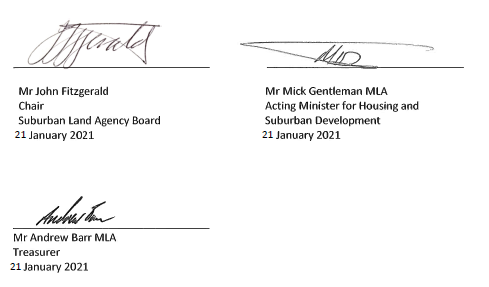 PurposeThe Agency is a Territory Authority established under the City Renewal Authority and Suburban Land Agency Act 2017. Its purpose is to deliver the ACT Government’s desired suburban land development.Its vision is to deliver:‘Great places where communities thrive’Its objectives are to:encourage and promote:inclusive communities by delivering people-focussed neighbourhoods;suburban development and urban renewal, other than in the City Renewal Precinct, that supports:affordable living;a safe and healthy population;social inclusion;housing choice;environmental sustainability;growth and diversification of the Territory’s economy; andoperate effectively to deliver value for money using sound risk management practices.Nature and Scope of ActivitiesThe Agency develops and releases government-owned land for residential, commercial, industrial and community purposes.The Agency:buys and sells land leases on behalf of the Territory;ensures a mixture of public and private housing in new suburbs;increases the supply of affordable and community housing;meets housing targets;develops land in an environmentally sustainable way;operates in ways that support statutory greenhouse gas emissions targets and delivers environmentally sustainable development; andfollows and supports whole of government strategies.The Agency works closely with other entities to encourage cohesive suburban development. By acting in a trustworthy, responsible and professional way, the Agency will:work efficiently in providing financial and non-financial returns to the Territory;when developing land, consider the environment and long-term sustainability of key commercial decisions;encourage and support innovation to build a city for the future with a focus on affordable living, safe and inclusive communities, housing diversity, transport, water supply, sustainable environments, connectivity and energy efficiency;in conjunction with other agencies, deliver the ACT Government’s Indicative Land Release Program (ILRP) (see Table 5); undertake meaningful engagement with the Ngunnawal people, the traditional custodians of the land we develop, to understand cultural and heritage implications on our projects; andengage with communities clearly, transparently, honestly and professionally about the land development process and projects.The Agency carefully balances public and private sector priorities and is building strong and mutually beneficial relationships across both sectors.Creating Great PlacesCreating great places where communities thrive is our vision. The Agency is responsible for encouraging and promoting inclusive communities by delivering people-focussed neighbourhoods.Our goal is to create place experiences and lifestyles that relate to our uniquely Canberran environment, where everyone can feel welcome and at home. We pride ourselves on delivering sustainable urban environments that bring people and businesses together and help our community and natural environments to thrive. We seek to capture the history, unique features, and unique stories of place within our major developments. We engage with the traditional land custodians and explore the cultural history that has connection with the places we develop to guide and retain a thread between our past and present environment.Working with developers, we can assist industry in creating high-quality sustainable mixed-use precincts that showcase Canberra’s unique business and art community and become much-loved urban destinations.Government’s Expectations On 21 December 2020 the Minister for Housing and Suburban Development wrote to the Agency to reaffirm the Government’s expectations detailed in the previous advice of 25 August 2017 and 19 April 2018. This letter also updated these expectations to reflect the latest Government commitments and policies including those from the Parliamentary & Governing Agreement for the 10th Legislative Assembly. The 2020 Statement of Expectations reiterated that the Agency exists first and foremost to meet the community’s expectations of the city they want to live in, which is an inclusive, safe and affordable city with a wide variety of innovative housing options. It emphasised five areas of focus:Housing affordability;Market supply and development options;Reconciliation in action;Dividend and cash flow; and Staffing.Housing affordabilityThe Agency is responsible for encouraging and promoting suburban development and urban renewal that supports social inclusion, housing choice, affordable living and environmental sustainability. It delivers against these objectives by:striving to meet the community’s expectations for innovative and affordable housing options;managing the release of land to achieve the Territory’s annual affordable, public and community housing targets;undertaking built form projects which support high quality affordable housing outcomes;delivering innovative built form projects which demonstrate housing diversity and environmental sustainability;proactively engaging with industry to develop outstanding affordable housing that meets the affordable housing price thresholds;supporting the implementation of the ACT Housing Strategy, including identifying new and emerging opportunities to support housing affordability and diversity; andmanaging the Affordable Home Purchase Scheme on behalf of the Territory.Market supply and development optionsThe Agency plays a central role in supporting the delivery of the Government’s residential, commercial, industrial and community development outcomes. It supports these outcomes by:maintaining an adequate supply of stock, including over the counter stock, by releasing serviced sites from its own greenfield estates, urban renewal and infill locations consistent with the ACT Government’s ILPR;working to match supply with demand and providing choice to the community;explore options for directly building community sites, to ensure that these new builds deliver more than an economic return and meet the needs and expectations of the community;explore options for releasing commercial sites to the public via tender to ensure community expectation is met around access to shopping and other services;promoting safe, ethical employment in the construction and development industry; andworking with Environment, Planning and Sustainable Development Directorate to deliver at least 70 per cent of new development within the existing urban footprint.Reconciliation in actionThe Agency acknowledges that the work it undertakes is on the land of the Ngunnawal people. The Agency also acknowledges the special relationship and connection that the Ngunnawal people have with the land as its first inhabitants and Traditional Custodians. It responds to this by:having a culture of respect in seeking to learn and understand Ngunnawal culture and traditions around land custodianship;implementing activities aimed at reconciliation in action; and developing partnerships with the Ngunnawal people and the Aboriginal and Torres Strait Islander community in Canberra.  Dividend and cash flowThe Agency returns all profit from land sales to the Territory for the benefit of the community. In managing its budget, it:utilises revenue efficiently to deliver the forward land release program;focusses on achieving the best social and community outcomes possible;acts with integrity, recognising that it is utilising public funds; and reports accurately and transparently. StaffingThe Agency is comprised of talented and innovative staff from the Canberra community. To ensure it continues to deliver community expectations as an ACT Government commercial entity it will:continue to maintain an appropriate staffing level to meet the Government’s Expectations;look for opportunities to continue to attract skilled and experience staff to help the ongoing operations of the business, whilst encouraging allied local industry to grow and develop employment opportunities for more Canberrans;consider options to include greater direct contribution from Aboriginal and Torres Strait Islander people living in Canberra to facilitate engagement and development of potential partnering opportunities.Priorities and Strategies for 2020-21 to 2023-24The Agency’s Strategic Priorities identified in its first three years have been matured. To meet its obligations to the Canberra community the Agency has identified three major priorities for 2020-21:Innovation – Innovation is the cornerstone of our culture and practice.Customer Focus – The Agency will listen to its customers and provide responsive outcomes to address their specific needs. Government Partnerships – The Agency will engage with its partners to support whole of government strategies and positively contribute to important decisions through leadership and delivery.The Suburban Land Agency Strategy Map (Figure 1) defines the operating environment, key drivers and strategic framework. A Balanced Scorecard approach to managing outcomes against these priorities has been adopted. It measures activities across key focus areas:FinancialCustomers and stakeholdersInternal business processesPeople, learning and growthFigure 1: Suburban Land Agency Strategy Map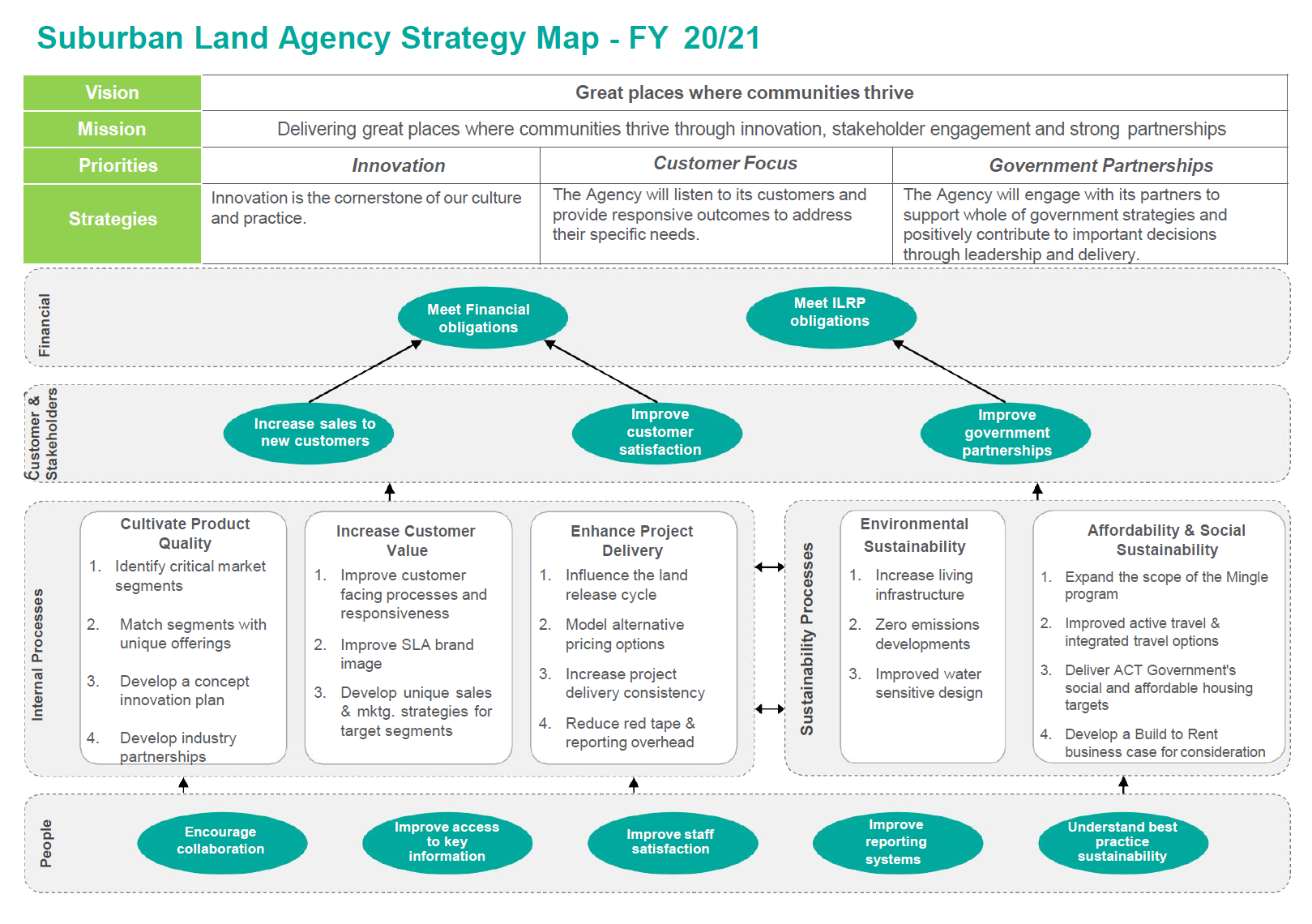 The Balanced Scorecard identifies lead and lag measures. These are designed to assess performance against the objectives and priorities established by Government, the Agency’s Board and Executive, and the ILRP.Key land developments for 2020-21 include:Molonglo – Deliver the residential suburb of Whitlam and release further commercial land in Coombs .Gungahlin – Continue development and release of land in Taylor and Kenny and release commercial land in the Gungahlin Town Centre and Casey.Ginninderry – Continue to deliver a range of residential releases in Strathnairn. Industrial – Continue to release land to meet market demand, including the Hume region.Urban – Development and release of sites in Belconnen and Calwell.ACT Government and other planning strategiesThe ACT Government’s policies and plans include the delivery of a city that is:more compact, sustainable, and environmentally responsible (the ACT Government is aiming to achieve net zero emissions by 2045);more inclusive and vibrant;better connected and more accessible and liveable; andmore resilient and prosperous. In its role in developing new communities, the Agency will recognise and respond to community’s desires for:compact and sustainable neighbourhoods; a resilient built environment and connected communities;better housing choice and affordability;quality places that support active and healthy lifestyles; andshowcasing energy efficiency and sustainable design in new developments and precincts.The Agency complies with ACT Government and Commonwealth legislation codes and policies in its operations and land development activities. The ACT Government updates and publishes the ILRP each year, which gives guidance on how the ACT Government intends to release land. The ILRP is an important part of the ACT Government’s economic, social and environmental strategic planning framework.In light of the delayed 2020-21 Budget, the Economic and Fiscal Update on 27 August 2020 included the program for 2020-21 only instead of all four years. The Agency was consulted in the development of the 2020-21 ILRP. The Agency is responsible for managing the release of land for residential, commercial, industrial and community purposes specified under the ILRP including:partnering with others in joint venture developments;releasing large areas of undeveloped land directly to the private sector (englobo releases); andgiving feedback to the Environment, Planning and Sustainable Development Directorate and Treasury, on the delivery of the ILRP, including any suggested refinements.RisksThe Agency maintains a risk register that identifies risks under the following categories:Strategic – ACT and Commonwealth Government policies, priorities and strategies; external conditions, activities and environments; and meeting community and Government expectations.Operational – Management of financial and non-financial targets; business and financial systems and processes; organisational and workforce planning; projects and land development; and effective governance.Fraud and Corruption – Management of information including procedures, procurement, resources and contracts, and compliant records management.Work Health and Safety (WHS) – Through active engagement and a WHS framework the Agency manages risks to staff and visitors and provides oversight to, and monitors, contractors’ obligations. Risk registers for Agency functions and activities are maintained with a fit-for-purpose monitoring and review program that oversees activities.The current and potential impact of the COVID-19 outbreak is difficult to assess and predict.  The Agency is monitoring the potential impact on financial and non-financial performance.The Agency operates in accordance with the Board-approved Suburban Land Agency Risk Appetite Statement. The Agency’s Risk Appetite Statement provides a guide to decision makers on the type of key risks/activities and the amount of risk the Agency is willing to accept. This contributes to achieving our strategic objectives by supporting decision making in the context of the overall risk appetite.The Agency’s Risk Appetite Statement identifies four levels of risk appetite:Zero tolerance – Absolutely opposed to risk takingNo appetite – Least possible risk takingLimited appetite – Calculated risk taking Appetite for – Engage with risk and pursue opportunitiesEstimated Employment Level and Employment Profile Table 1: Estimated Employment LevelTable 2: Fulltime Equivalent (FTE) and Headcount by Division1Table 3: 2020-21 Employment Profile Notes:  As at the end of June 2020, against the 2020-21 budgeted FTE of 121, there were 110 staff employed (against 107.8 FTE).  The remaining FTE are made up of vacancies against the 2019-20 budgeted establishment and expected to be filled in 2020-21.Key Performance Indicators for 2020-21 to 2023-24 Financial MeasuresThe following table outlines the Agency’s performance measures for profitability and financial stability.Table 4:  Key Performance Indicators – Financial MeasuresNotes: The increase in the 2020-21 land revenue is due to increased sales in the period, sparked by stimulus packages offered in response to the COVID-19 pandemic.Total return to government = operating result before tax + payments for land acquisitions + payroll tax + stamp duty equivalents + interest expenses + capital distributions. The increase in the budgeted total return to government for 2020-21 is due to an increase in land revenue. Return on assets = (operating result before tax + interest expenses) / average total assets for period. The increase in the return on assets ratio for 2020-21 is due to an increase in land revenue.Gross profit margin on land sales = (land sales - cost of land sold including stamp duty equivalents) / land sales.Net profit margin = operating result / total revenue.The profit margins of the Suburban Land Agency are used for internal purposes to provide comparatives across projects and time periods. These margins are not comparable with private industry, noting that the Government, through the Suburban Land Agency, enters into the land development process at an earlier stage than a private developer. Additionally, the Government invests in infrastructure within and around its developments with the cost incurred by other Government agencies and therefore not reflected in the Suburban Land Agency’s profit margins.Inventory turnover = cost of land sold / average inventory.The high inventory turnover in 2020-21 is due to an increase in projected land revenue for the period. Non-Financial Measures The Agency’s non-financial performance will be measured by assessing:achievement against the targets for the release of residential, commercial, industrial and community land specified in the Government’s ILRP for 2020-21 (see Table 5); andperformance against the targets in Table 6.Table 5:  Key Performance Indicators (non-financial) – Land ReleaseNote:The full ILRP is available at https://www.planning.act.gov.au/planning-our-city/land-release .Table 6: Key Performance Indicators (non-financial) – non-Land Release 1 Active Certification includes Principal Contractor Audits and Superintendent Audits2 Agency staff employed as at 1 January 2021Assessment of Performance Against 2019-20 ObjectivesKey Performance Indicators (Non-financial) – Non-Land Release Active Certification includes Principal Contractor Audits and Superintendent Audits.Agency staff employed as at 1 January 2020.Monitoring and ReportingThe Agency will report against the requirements of this Statement of Intent as well as the Chief Minister’s Annual Report Directions in the Suburban Land Agency Annual Report.The Financial Management Act 1996 allows the Treasurer to receive financial and other statements from the Suburban Land Agency for a specific period. This includes annual and monthly reporting.Monthly ReportingThe Agency will meet whole of government monthly reporting requirements by ensuring the timely availability of financial statements to the Treasurer through the Chief Minister, Treasury and Economic Development Directorate. The statements will be in the below prescribed form and required detail, for the previous calendar month.  These will be provided by the due dates set by Treasury.Statement of Comprehensive Income;Balance Sheet; andCash Flow Statement.Annual ReportingTo comply with the Financial Management Act 1996 and to enable whole of government reporting requirements to be met, the Agency will provide the following information to the Auditor-General and Chief Minister, Treasury and Economic Development Directorate by the dates set by Treasury:Certified Financial Statements;Statement of Performance;Management Discussion and Analysis;a full and accurate set of audited financial records for the preceding financial year in the form requested; andconsolidation packs relating to the annual financial statements – draft and final.Ministerial and Directorate ReportingThe Agency will provide timely, accurate and coordinated advice to Government, including the Minister, on its activities, responsibilities, significant issues and decisions of the Suburban Land Agency Board. This is in accordance with the City Renewal Authority and Suburban Land Agency Act 2017.The Agency will provide a quarterly report to the Minister detailing:its activities, initiatives or business operations undertaken in support of the objectives of the Agency contained in Section 38 of the City Renewal Authority and Suburban Land Agency Act 2017;assurance statements that any sale of land leases was consistent with Section 38 of the City Renewal Authority and Suburban Land Agency Act 2017; andland acquisitions in accordance with Section 63 of the City Renewal Authority and Suburban Land Agency Act 2017.The Agency will also report annually to the Minister on its achievements and progress with regards to gender diversity and cultural improvement activities. Financial ArrangementsThe Agency is a self-funded statutory authority which normally requires no supplementary funding from the ACT Government.Joint VentureThe West Belconnen joint venture is a 60:40 agreement between Riverview Pty Limited and the ACT Government.The West Belconnen joint arrangement was established on 23 November 2016. In the 2020-21 Budget statements, the West Belconnen joint arrangement is classified as a joint operation in accordance with the accounting standards. The assets, liabilities, revenues and expenses of the joint operation are proportionately consolidated with the Agency in the Statement of Comprehensive Income, the Balance Sheet and the Cashflow Statement.For consistency, all references outside this section of the Statement of Intent will apply the original nomenclature of the West Belconnen joint venture. Financial Statements – Controlled (PTE)Table 7: Suburban Land Agency: Operating Statement                   1. “–“ denotes “nil”. “..” denotes that the figure rounds to zero. “#” denotes a result over 999%.Table 8: Suburban Land Agency: Balance SheetTable 9: Suburban Land Agency: Statement of Changes in Equity               1. “–“ denotes “nil”. “..” denotes that the figure rounds to zero. “#” denotes a result over 999%.Table 10: Suburban Land Agency: Cash Flow Statement            1. “–“ denotes “nil”. “..” denotes that the figure rounds to zero. “#” denotes a result over 999%.Notes to the Controlled Budget Statements Significant variances are as follows:Statement of Comprehensive Incomeland revenue:the decrease of $234.067 million in the 2019-20 audited outcome from the 2019-20 Budget is due in part to subdued market conditions during the first half of the year, impacts of the COVID-19 pandemic and deferred settlement of the Braddon, Turner and McArthur House sites to future years.the increase of $611.644 million in the 2020-21 Budget from the 2019-20 audited outcome is predominantly due to increased sales including a large englobo settlement $73 million and increased sales forecast for the 2020-21 period prompted by the introduction of COVID-19 stimulus packages.supplies and services:the decrease of $12.533 million in the 2019-20 audited outcome from the 2019-20 Budget is predominantly due to a decrease in project related expenses. These project related expenses including professional fees, selling and marketing expenses are lower due to lower than budgeted settlements and delayed commencement of works; andthe increase of $11.827 million in the 2020-21 Budget from the 2019-20 audited outcome is due to an increase in project related expenses in line with an increase in land sales. cost of land sold:the decrease of $76.193 million in the 2019-20 audited outcome from the 2019-20 Budget corresponds with lower land sales achieved throughout the year; andthe increase of $246.526 million in the 2020-21 Budget from the 2019-20 audited outcome is predominantly due to the increase in land sales.other expenses: the increase of $5.942 million in the 2020-21 Budget from the 2019-20 audited outcome is mainly due to the transfer of Throsby school site to ACT Education Directorate.income tax equivalent:the decrease of $38.995 million in the 2019-20 audited outcome from the 2019-20 Budget is due to the lower operating result; andthe increase of $99.828 million in the 2020-21 Budget from the 2019-20 audited outcome is due to an increased operating result. Balance Sheetcash and cash equivalents:the decrease of $37.134 million in the 2019-20 audited outcome from the 2019-20 Budget is predominantly due to lower receipts from Land Revenue, partly offset by lower Development Costs, Land Acquisition Costs and Supplies and Services payments; and the decrease of $31.379 million in the 2020-21 Budget from the 2019-20 audited outcome is predominantly due to higher dividend payments in 2020-21 as a result of increased land sales.current and non current receivables:the increase of $14.652 million in the 2019-20 audited outcome from the 2019-20 Budget is predominantly due to the deferral of contribution repayments from the West Belconnen Joint Operation; andthe decrease of $20.151 million in the 2020-21 Budget from the 2019-20 audited outcome is predominantly due to the timing of contribution repayments from the West Belconnen Joint Operation, resulting in a lower receivable.current and non current inventory: the decrease of $104.713 million in the 2020-21 Budget from the 2019-20 audited outcome is predominantly due to increased forecast land sales in 2020-21, which will result in a lower inventory level at 30 June 2021. capital works in progress: the increase of $26.733 million in the 2020-21 Budget from the 2019-20 audited outcome primarily attributes to the continuation of the Molonglo Infrastructure projects including, the enhancement of Deep Creek and the undergrounding of 132kv powerlines. current and non current payables:the increase of $13.474 million in the 2019-20 audited outcome from the 2019-20 Budget is predominantly due to the recognition of contribution to demolition costs, landscape rebate provision and increased land costs payable to EPSDD; andthe increase of $7.540 million in the 2020-21 Budget from the 2019-20 audited outcome mainly relates to accrued development costs recognised at the end of 2020-21.current and non current contract liabilities:the increase of $47.645 million in the 2019-20 audited outcome from the 2019-20 Budget is due to reclassification of sales received in advance from other liabilities to contract liabilities; andthe decrease of $29.119 million in the 2020-21 Budget from the 2019-20 audited outcome mainly relates to reduced revenue received in advance due to settlement of Denman Prospect Stage 2.current and non current provisions: the increase of $30.222 million in the 2019-20 audited outcome from the 2019-20 Budget is predominately due to an increase in estimated costs required to finish developed parcels of land.Income tax payables:the decrease of $52.448 million in the 2019-20 audited outcome from the 2019-20 Budget is predominantly due to the amount of National Tax Equivalent Payable in future periods relating to temporary differences between the carrying amount of an asset or liability in the balance sheet and its tax base; andthe increase of $62.104 million in the 2020-21 Budget from the 2019-20 audited outcome corresponds with higher income tax expenses, which increases the liability at year end.deferred tax liability: the increase of $47.239 million in the 2019-20 audited outcome from the 2019-20 Budget is predominantly due to a higher than anticipated amount of National Tax Equivalent Payable in future periods relating to a taxable temporary difference between the carrying amount of an asset or liability in the balance sheet and its tax base. current and non current other liabilities:the decrease of $147.893 million in the 2019-20 audited outcome from the 2019-20 Budget is predominantly due to a lower than anticipated amount of dividend payable as a result of a lower land revenue in 2019-20; andthe decrease of $169.121 million in the 2020-21 Budget from the 2019-20 audited outcome relates to increased forecast dividend payments in 2020-21 and reduced revenue received in advance due to settlement of Denman Prospect Stage 2 and reduced GST refunds received from the Australian Taxation Office (ATO) relating to the supply of development services by developers.Statement of Cash FlowNotes are not provided where significant variances are explained in the notes above.other receipts: the decrease of $41.877 million in the 2020-21 Budget from 2019-20 audited outcome is due to reduced revenue received in advance as a result of the settlement of Denman Prospect Stage 2 and reduced GST refunds received from the Australian Taxation Office (ATO) relating to the supply of development services by developers.payments related to cost of land sold:the decrease of $115.367 million in the 2019-20 audited outcome from the 2019-20 Budget is predominately due to delays in commencing construction works in Whitlam, Jacka and Kingston; and the increase of $24.043 million in the 2020-21 Budget from the 2019-20 audited outcome is predominantly due to the increase in land sales. repayment of contribution: the increase of $24.738 million in the 2020-21 Budget from the 2019-20 audited outcome is due to changes in contribution repayment timing by the West Belconnen Joint Operation.purchase of property, plant and equipment: the increase of $1.685 million in the 2020-21 Budget from the 2019-20 audited outcome relates to capital costs associated with the Agency’s digital transformation strategy.contribution to joint operation: the decrease of $4.890 million in the 2019-20 audited outcome from the 2019-20 Budget and the increase of $2.661 million in the 2020-21 Budget from the 2019-20 audited outcome relate to changes in the timing of contribution payments required by the West Belconnen joint venture in line with sales and development spending.distributions to Government: the decrease of $45.368 million in the 2019-20 audited outcome from the 2019-20 Budget and the decrease of $5.940 million in the 2020-21 Budget from the 2019-20 audited outcome are due to winding up of the ARI scheme.payment of dividend: the increase of $473.389 million in the 2020-21 Budget from the 2019-20 audited outcome reflects the strong sales forecast and the intention of the agency to make dividend payments in June and October 2021.Statement of Changes in EquitySignificant variances are explained in the notes above.2018-19ActualOutcome2019-20Budget2019-20Estimated Outcome2020-21BudgetStaffing (FTE)16396852663371242019-202020-21Audited OutcomeBudget$'000$'000Total Cost130 40038 180Controlled Recurrent Payments23 08932 1602019-202020-21Audited OutcomeBudget$'000$'000Total Cost119 79921 608Controlled Recurrent Payments14 76617 2822019-202020-21Audited OutcomeBudget$'000$'000Total Cost10 60116 572Controlled Recurrent Payments8 32314 8782019-202020-21Audited OutcomeBudget$'000$'000Total Cost195 090136 822Controlled Recurrent Payments65 65564 9592019-202020-21Audited OutcomeBudget$'000$'000Total Cost120 66975 946Controlled Recurrent Payments11 68815 3782019-202020-21Audited OutcomeBudget$'000$'000Total Cost171 60158 113Controlled Recurrent Payments52 17947 4502019-202020-21Audited OutcomeBudget$'000$'000Total Cost2 8202 763Controlled Recurrent Payments1 7882 1312019-202020-21Audited OutcomeBudget$'000$'000Total Cost1114 045114 467Controlled Recurrent Payments15 34818 3062019-202020-21Audited OutcomeBudget$'000$'000Total Cost22 38819 137Controlled Recurrent Payments18 99018 3292019-202020-21Audited OutcomeBudget$'000$'000Total Cost5 7362 581Controlled Recurrent Payments4 8842 4262019-202020-21Audited OutcomeBudget$'000$'000Total Cost16 65216 556Controlled Recurrent Payments14 10615 9032019-202020-21Audited OutcomeBudget$'000$'000Total Cost122 42031 026Controlled Recurrent Payments4 65614 2872019-202020-21Audited OutcomeBudget$'000$'000Total Cost16 5685 319Controlled Recurrent Payments7 8595 3212019-202020-21Audited OutcomeBudget$'000$'000Total Cost1 2711 552Payment for Expenses on Behalf of the Territory1 4831 5352020-21 Targets2020-21 YTD Targets2020-21 YTD Result Variance (%)Development application processing times:        - average processing times in              working days454562-38%1        - median processing times in           working days303042-40%1Percentage of development application decisions made within statutory deadlines75%75%58%-23%1Percentage of development applications appeals resolved by mediation in relation to development proposals35%35%60%71%2Percentage of ACT Civil and Administrative Tribunal (ACAT) decisions which uphold the Directorate’s original decision85%85%80%-6%3Total Cost ($’000)21 60810 8049 123-16%Controlled Recurrent Payments ($’000)17 2828 6418 096-6%2020-21 Targets2020-21 YTD Targets2020-21 YTD Result Variance (%)Number of Environment and Planning Forums held during the year to assist in community consultations63567%1Number of Improving the ACT2 Building Regulatory System reforms completed in year          N/AN/A                   N/A         N/ATotal Cost ($’000)16 5728 2865 141-38%Controlled Recurrent Payments ($’000)14 8787 4394 822-35%2020-21 Targets2020-21 YTD Targets2020-21 YTD Result Variance (%)Submit twice yearly progress reports to the Commonwealth for the National Landcare Program10.50.50%Prepare and submit National Environment Protection Measure jurisdictional reports to the National Environment Protection Council within agreed timeframeSep 20Sep 200%-100%1Prepare a public report on the implementation of the ACT Water StrategyJun 21  Jun 21N/AN/AThe conservator of Flora and Fauna to finalise Action Plans for matters listed under the Nature Conservation Act 2014, within 6 months following public consultation100%100%100%0%Implementation report on the Nature Conservation Strategy 2013-23 to be publicly released Jun 21Jun 21N/AN/APrepare a public report annually on the Conservators actions to protect ACT flora and fauna1N/AN/AN/ATotal Cost ($’000)75 9469 7449 7130%Controlled Recurrent Payments ($’000)15 3787 6898 73814%2020-21 Targets2020-21 YTD Targets2020-21 YTD Result Variance (%)Customer satisfaction with the Management of protected areas (Tidbinbilla Nature Reserve, Namadgi National Park and Canberra Nature Park)90%N/A1N/AN/AImplement fuel management activities – grazing-as identified under the approved EPSDD Bushfire Operational Plan 100%63%63%0%Implement fuel management activities – physical removal – as identified under the approved EPSDD Bushfire Operational Plan 100%50%50%0%Implement fuel management activities – slashing- as identified under the approved EPSDD Bushfire Operational Plan 100%63%63%0%Implement fuel management activities – burning- as identified under the approved EPSDD Bushfire Operational Plan100%50%26%-48%1Implement access activities – as identified under the approved EPSDD Bushfire Operational Plan 100%50%23%-54%2Total Cost ($’000)58 11329 05729 5562%Controlled Recurrent Payments ($’000)47 45023 72527 95918%2020-21 Targets2020-21 YTD Targets2020-21 YTD Result Variance (%)Notification on the legislation register of Heritage Council decisions within 5 working days of the decision100%100%100%0%Development application advice issued within 15 working days of referral by the ACT Planning and Land Authority90%90%97%8%1Decisions about heritage registrations by the ACT Heritage Council made within statutory timeframes100%100%100%     0%Total Cost ($’000)2 7631 3821 284-7%Controlled Recurrent Payments ($’000)2 1311 0661 1104%2020-21 Targets2020-21 YTD Targets2020-21 YTD Result Variance (%)Number of households assisted by the Household Low Income Program1,1005505500%Number of businesses supported by energy, water and waste programs750375254-32%1Oversee the actions of the ACT’s Climate Strategy to a Net Zero Emissions Territory:  - Publish an annual inventory - The     inventory is the ACT greenhouse     gas inventory that provides the     annual amount of greenhouse     emissions and the greenhouse     gas per capita for the ACT - Publish an annual report on    actions to achieve the ACT     Government’s target of net zero    carbon emissions in the ACT by    2050, at the latest and in    Government operations by 2020Dec 20Dec 20Dec 20Dec 20Dec 20Dec 200%0%Total Cost ($’000)114 46714 59913 571-7%Controlled Recurrent Payments ($’000)18 3069 1539 5354%2020-21 Targets2020-21 YTD Targets2020-21 YTD Result Variance (%)4-year Indicative Land Release Program published 100N/APublish the annual affordable, community and public housing targets.111N/ATotal Cost ($’000)2 5811 2912 27276%Controlled Recurrent Payments ($’000)2 4261 2132 11474%2020-21 Targets2020-21 YTD Targets2020-21 YTD Result Variance (%)Demolish and remediate the former Woden Canberra institute of Technology (CIT)Sep 20Sep 20Sep 200%Total Cost ($’000)16 5568 2786 145-26%Controlled Recurrent Payments ($’000)15 9037 9525 838-27%2020-21 Targets2020-21 YTD Targets2020-21 YTD Result Variance (%)Buy-Back and Demolition Program:Purchase affected dwellings6330%Demolish affected dwellings10880%Deregister affected properties post demolition and soil validation1613130%Sales Program:Sale of remediated and deregistered blocks 634238-10%1Total Cost ($’000)31 02615 51311 887-23%Controlled Recurrent Payments ($’000)14 2877 14411 84066%2020-21 Targets2020-21 YTD Targets2020-21 YTD Result Variance (%)Public Housing Renewal Program Delivery1NANANANATotal Cost ($’000)5 3192 660525-80%Controlled Recurrent Payments ($’000)5 3212 661505-81%2020-21 Targets2020-21 YTD Targets2020-21 YTD Result Variance (%)Report on the uptake of recommendations on the ACT State of the Environment and special reports as part of the annual report Dec 20Dec 20Dec 200%Undertake Ministerial initiated investigations in accordance with the Minister’s direction100%100%100%0%Undertake Commissioner initiated investigations in accordance with the Terms of Reference100%100%N/A10%Undertake complaints generated investigations in accordance with the Terms of Reference100%100%N/A20%Report on the complaints about the management of the environment by the Territory or a Territory agency as part of the annual reportDec 20Dec 20Dec 200%Total Cost ($’000)1 552776525-32%Controlled Recurrent Payments ($’000)1 535768386-50%2019-20 Estimated Outcome$'0002020-21 Budget$'0002020-21 Budget$'0002021-22 Estimate$'0002021-22 Estimate$'0002022-23 Estimate$'0002022-23 Estimate$'0002023-24 Estimate$'0002023-24 Estimate$'0002019-20 Budget150 757124 759124 759117 869117 869116 876116 876113 612113 612Budget ReviewBuilding regulation reform – Stage 2636800800000000Combating Climate Change – Community Liaison Officer11115115115515515715700Combating Climate Change – Minimum energy performance standards for rental properties133182182000000Combating Climate Change – Sustainable Energy Policy6481501502525252500Combating Climate Change – Updating the Territory Plan to support living infrastructure46252526260000Combating Climate Change – Zero Emissions Vehicles20252652653353328728700Extra rangers to support Urban Wildlife9830430431331331831800Improving water quality in Lake Tuggeranong1000000000Protecting endangered species205455455456416415430Simplifying the Territory Plan to deliver better outcomes5004004003003000000Supporting Volunteers to undertake environmental conservation171724724719719733733002nd AppropriationACT Bushfire and Flood Recovery Plan01 0661 066000000Expanding investment in social housing0-3 477-3 477000000Improving Building Quality – Public sector building certifiers01501501501500000Jarramelee Subsidence Remediation01 2161 2163 3163 3160000Volunteer Activation- Getting more people, more activities in caring for nature0475475000000FMA Section 16B Rollovers from 2018-19Better Public Housing – New public housing properties12 57612 576000000Better services in your community – Reviewing the ACT energy rating disclosure scheme115115000000Better support when it matters – Public Housing Renewal – New and better properties108108000000Building a better city – Building Audits445445000000Building a Better City - Building Certification Reform8181000000Building a better city – Building Regulation Reform293293000000Building a better city - Molonglo East-West arterial road - Early planning1818000000Improving our suburbs – New Molonglo Valley infrastructure124124000000Keeping our growing city moving - Best of Canberra mountain bike experience - Design-17-17000000Loose Fill Asbestos Eradication Scheme005 3825 3820000Master Planning Program – Group Centres, Transport Corridors and Rural Villages5252000000More and better jobs - Ensuring commercial development4949000000More jobs for our growing city - Urban renewal in Dickson43430000002019-20 Estimated Outcome$'0002019-20 Estimated Outcome$'0002020-21 Budget$'0002020-21 Budget$'0002021-22 Estimate$'0002021-22 Estimate$'0002022-23 Estimate$'0002022-23 Estimate$'0002023-24 Estimate$'0002023-24 Estimate$'000More services for our suburbs – Due diligence for urban renewal25025025000000000More services for our suburbs - Implementing the ACT Planning Strategy959500000000More services for our suburbs – National Capital Design Review Panel676700000000More services for our suburbs - Sullivans Creek Flood Management Plan-23-2300000000More support for families and inclusion – Innovation in housing choices10910900000000Securing Electricity Supply in the ACT - Second supply network-14-1400000000Supporting Aboriginal and Torres Strait Islander Peoples – Kickstarting careers by connecting to culture9797000000002020-21 Budget Policy DecisionsBiosecurity response to the La Nina weather pattern in 2020-21Biosecurity response to the La Nina weather pattern in 2020-2100626626000000Clean Catchments, Clean WaterwaysClean Catchments, Clean Waterways00321321000000Combating Climate Change - Public housing and low income householdsCombating Climate Change - Public housing and low income households44244200000000Delivering Environmental OffsetsDelivering Environmental Offsets00199199000000Direct Sale of Technology Park to the Academy of Interactive EntertainmentDirect Sale of Technology Park to the Academy of Interactive Entertainment00705705000010 16010 160Economic Recovery through Social Housing PackageEconomic Recovery through Social Housing Package00200200000000Lathlain Street Precinct - PlanningLathlain Street Precinct - Planning00175175000000Leading Australia in responding to climate change – Solar grants for low income householdsLeading Australia in responding to climate change – Solar grants for low income households00538538000000Maintaining sustainable capacity to support the Freedom of Information Act 2016Maintaining sustainable capacity to support the Freedom of Information Act 201600130130000000Micro Climate Assessments - Planning and designMicro Climate Assessments - Planning and design00160160000000Ngunnawal Rangers ProgramNgunnawal Rangers Program00292292701701719719736736Phasing out fossil fuel gas in the ACT and supporting energy grid stabilityPhasing out fossil fuel gas in the ACT and supporting energy grid stability00213213379379131131132132Savings - ACT COVID19 Response – Cost and SustainabilitySavings - ACT COVID19 Response – Cost and Sustainability00-313-313000000Savings - Cost allocation for Coordinator-General (non-health)Savings - Cost allocation for Coordinator-General (non-health)00-31-31000000Supporting our heritage - Funding for the National Trust and upgrading the Heritage Council database and websiteSupporting our heritage - Funding for the National Trust and upgrading the Heritage Council database and website007575150150150150150150Vulnerable Household Energy SupportVulnerable Household Energy Support00219219000000Zero Emissions Vehicles – Two years free registrationZero Emissions Vehicles – Two years free registration00100100200200200200200200Zero Emissions Vehicles – Supporting Infrastructure and Industry DevelopmentZero Emissions Vehicles – Supporting Infrastructure and Industry Development001511511 8791 8793153153193192020-21 Budget Technical Adjustments2020-21 Budget Technical AdjustmentsCessation - Better services in your community - Managing native wildlifeCessation - Better services in your community - Managing native wildlife0000-605-605-616-616-625-625Commonwealth Grant - Bushfire Wildlife and Habitat RecoveryCommonwealth Grant - Bushfire Wildlife and Habitat Recovery00500500000000Commonwealth Grant -Disaster Recovery ArrangementCommonwealth Grant -Disaster Recovery Arrangement002962968878870000Commonwealth Grant - Environment Assessment Systems UpgradeCommonwealth Grant - Environment Assessment Systems Upgrade000030030000002019-20 Estimated Outcome$'0002019-20 Estimated Outcome$'0002019-20 Estimated Outcome$'0002020-21 Budget$'0002021-22 Estimate$'0002021-22 Estimate$'0002021-22 Estimate$'0002022-23 Estimate$'0002022-23 Estimate$'0002022-23 Estimate$'0002023-24 Estimate$'0002023-24 Estimate$'0002023-24 Estimate$'0002023-24 Estimate$'000Commonwealth Grant - Established Pest and Weed ManagementCommonwealth Grant - Established Pest and Weed Management2121000000000000Commonwealth Grant - Implementing Water Reform in the Murray Darling BasinCommonwealth Grant - Implementing Water Reform in the Murray Darling Basin-150-1502322320000000000Commonwealth Grant - Local Roads Community Infrastructure Program0002002002000000000000Commonwealth Grant - On-Farm Emergency Water Infrastructure Rebate SchemeCommonwealth Grant - On-Farm Emergency Water Infrastructure Rebate SchemeCommonwealth Grant - On-Farm Emergency Water Infrastructure Rebate Scheme-489-714-714-71400000000000Commonwealth Grant - Water Efficiency ProgramCommonwealth Grant - Water Efficiency ProgramCommonwealth Grant - Water Efficiency Program-15044044044000000000000Revised Funding Profile - ACT Climate Change Strategy 2019-2025 and Canberra’s Living Infrastructure Plan – Core policy and programsRevised Funding Profile - ACT Climate Change Strategy 2019-2025 and Canberra’s Living Infrastructure Plan – Core policy and programsRevised Funding Profile - ACT Climate Change Strategy 2019-2025 and Canberra’s Living Infrastructure Plan – Core policy and programs-13213213213200000000000Revised Funding Profile - ACT Climate Change Strategy 2019-2025 Public Housing and low income householdsRevised Funding Profile - ACT Climate Change Strategy 2019-2025 Public Housing and low income householdsRevised Funding Profile - ACT Climate Change Strategy 2019-2025 Public Housing and low income households-35035035035000000000000Revised Funding Profile - ACT Planning ReviewRevised Funding Profile - ACT Planning ReviewRevised Funding Profile - ACT Planning Review-42542542542500000000000Revised Funding Profile - Better Government - Engineer Registration Scheme - early planningRevised Funding Profile - Better Government - Engineer Registration Scheme - early planningRevised Funding Profile - Better Government - Engineer Registration Scheme - early planning-31131131131100000000000Revised Funding Profile - Better services in your community - Implementation of ACT Climate Change Adaptation StrategyRevised Funding Profile - Better services in your community - Implementation of ACT Climate Change Adaptation StrategyRevised Funding Profile - Better services in your community - Implementation of ACT Climate Change Adaptation Strategy-33033033033000000000000Revised Funding Profile - Better services in your community - Managing native wildlifeRevised Funding Profile - Better services in your community - Managing native wildlifeRevised Funding Profile - Better services in your community - Managing native wildlife-3939393900000000000Revised Funding Profile - Better support when it matters - Housing Innovation FundRevised Funding Profile - Better support when it matters - Housing Innovation FundRevised Funding Profile - Better support when it matters - Housing Innovation Fund-13313313313300000000000Revised Funding Profile - Building a better cityRevised Funding Profile - Building a better cityRevised Funding Profile - Building a better city-76976976976900000000000Revised Funding Profile - Implementing the City PlanRevised Funding Profile - Implementing the City PlanRevised Funding Profile - Implementing the City Plan-25025025025000000000000Revised Funding Profile - More jobs for a growing city - Woden CIT campus urban renewalRevised Funding Profile - More jobs for a growing city - Woden CIT campus urban renewalRevised Funding Profile - More jobs for a growing city - Woden CIT campus urban renewal-1 1711 1711 1711 17100000000000Revised Funding Profile - More jobs for our growing city - Ecotourism Woodlands Learning CentreRevised Funding Profile - More jobs for our growing city - Ecotourism Woodlands Learning CentreRevised Funding Profile - More jobs for our growing city - Ecotourism Woodlands Learning Centre-83883883883800000000000Revised Funding Profile - More jobs for our growing city - Protecting Mulligans Flat Woodland Sanctuary from pestsRevised Funding Profile - More jobs for our growing city - Protecting Mulligans Flat Woodland Sanctuary from pestsRevised Funding Profile - More jobs for our growing city - Protecting Mulligans Flat Woodland Sanctuary from pests-2323232300000000000Revised Funding Profile - More jobs for our growing city - Urban renewal in Kenny - early planningRevised Funding Profile - More jobs for our growing city - Urban renewal in Kenny - early planningRevised Funding Profile - More jobs for our growing city - Urban renewal in Kenny - early planning-18818818818800000000000Revised Funding Profile - More services for our suburbs - Equestrian infrastructureRevised Funding Profile - More services for our suburbs - Equestrian infrastructureRevised Funding Profile - More services for our suburbs - Equestrian infrastructure-12812812812800000000000Revised Funding Profile - More support for families and inclusion - Innovation in housing choicesRevised Funding Profile - More support for families and inclusion - Innovation in housing choicesRevised Funding Profile - More support for families and inclusion - Innovation in housing choices-15515515515500000000000Revised Funding Profile - More support for families and inclusions - Innovation to boost affordable housingRevised Funding Profile - More support for families and inclusions - Innovation to boost affordable housingRevised Funding Profile - More support for families and inclusions - Innovation to boost affordable housing-8888888800000000000Revised Funding Profile - Planning framework supporting delivery of Stage 2 of Light Rail to WodenRevised Funding Profile - Planning framework supporting delivery of Stage 2 of Light Rail to WodenRevised Funding Profile - Planning framework supporting delivery of Stage 2 of Light Rail to Woden-20020020020000000000000Revised Funding Profile - Western Edge Investigation (Combined Environmental, Planning and Infrastructure Studies)Revised Funding Profile - Western Edge Investigation (Combined Environmental, Planning and Infrastructure Studies)Revised Funding Profile - Western Edge Investigation (Combined Environmental, Planning and Infrastructure Studies)-48000048048048000000000Revised Funding Profile - Better Public Housing - New public housing propertiesRevised Funding Profile - Better Public Housing - New public housing propertiesRevised Funding Profile - Better Public Housing - New public housing properties-8 0778 0778 0778 07700000000000Revised Funding Profile - Better services in your community - Reviewing the ACT energy rating disclosure schemeRevised Funding Profile - Better services in your community - Reviewing the ACT energy rating disclosure schemeRevised Funding Profile - Better services in your community - Reviewing the ACT energy rating disclosure scheme-20020020020000000000000Revised Funding Profile - Better support when it matters - Public Housing Renewal - New and better propertiesRevised Funding Profile - Better support when it matters - Public Housing Renewal - New and better propertiesRevised Funding Profile - Better support when it matters - Public Housing Renewal - New and better properties-301301301301000000000002019-20 Estimated Outcome$'0002019-20 Estimated Outcome$'0002020-21 Budget$'0002020-21 Budget$'0002020-21 Budget$'0002021-22 Estimate$'0002022-23 Estimate$'0002022-23 Estimate$'0002022-23 Estimate$'0002022-23 Estimate$'0002023-24 Estimate$'0002023-24 Estimate$'0002023-24 Estimate$'0002023-24 Estimate$'0002023-24 Estimate$'000Revised Funding Profile - Better support when it matters - Public Housing Renewal - Taskforce operationsRevised Funding Profile - Better support when it matters - Public Housing Renewal - Taskforce operationsRevised Funding Profile - Better support when it matters - Public Housing Renewal - Taskforce operations-422-4224224220000000000Revised funding profile - Building a better city - Molonglo East-West arterial road - Early planningRevised funding profile - Building a better city - Molonglo East-West arterial road - Early planningRevised funding profile - Building a better city - Molonglo East-West arterial road - Early planning-194-1941941940000000000Revised Funding Profile - Developer Licensing and Stage 2 Building ReformsRevised Funding Profile - Developer Licensing and Stage 2 Building ReformsRevised Funding Profile - Developer Licensing and Stage 2 Building Reforms-469-4694694690000000000Revised Funding Profile - Feasibility and Infrastructure planning for future Molonglo land releasesRevised Funding Profile - Feasibility and Infrastructure planning for future Molonglo land releasesRevised Funding Profile - Feasibility and Infrastructure planning for future Molonglo land releases-794-794-62-62856000000000Revised Funding Profile - Jarramelee Subsidence Remediation0000-1 200-1 2001 2000000000000Revised Funding Profile - Loose Fill Asbestos Eradication Scheme-15 340-15 340-15 340-15 34034434414 99614 996-1-1-1-1000Revised Funding Profile - More and better jobs - Ensuring sustainable commercial development-108-108-108-108108108000000000Revised Funding Profile - More jobs for our growing city - Better public spaces-30-30-30-303030000000000Revised Funding Profile - Protecting endangered species0000-74-74000000747474Revised funding profile - Securing Electricity Supply in the ACT - Second supply network-110-110-110-110110110000000000Revised Funding Profile -More jobs for our growing city - Urban renewal in Dickson-45-45-45-454545000000000Revised Funding Profile -Remediating the former Molonglo sewerage treatment facility00001 6001 600-1 600-1 6000000000Revised Indexation Parameters84848484-356-356-659-659-742-742-742-742641641641Revised Superannuation Parameters-63-63-63-63-149-149-199-199-302-302-302-302-47-47-47Savings - Building a better city - Civic and Dickson office block-21-21-21-21-152-152-158-158-163-163-163-163-167-167-167Shared Services Finance and Human Resources fixed cost contribution-17-17-17-17-59-59-45-45-41-41-41-41-20-20-20Transfer - Parking Policy from EPSDD to TCCS0000-152-152-156-156-158-158-158-158-161-161-161Workers Compensation000044441231231231231231231231231232020-21 Budget135 597135 597135 597135 597153 362153 362142 776118 554118 554118 554118 554118 554118 554118 554125 127125 1272019-20 Estimated Outcome$'0002019-20 Estimated Outcome$'0002020-21 Budget$'0002020-21 Budget$'0002021-22 Estimate$'0002022-23 Estimate$'0002022-23 Estimate$'0002022-23 Estimate$'0002023-24 Estimate$'0002023-24 Estimate$'0002019-20 Budget2019-20 Budget2 5802 1151 9791 9791 9792 0202 0202 020FMA Section 16B Rollovers from 2018-2019FMA Section 16B Rollovers from 2018-2019Heritage GrantsHeritage Grants2730000000Office of the Commissioner for Sustainability and Environment (Operations)Office of the Commissioner for Sustainability and Environment (Operations)35600000002020-21 Budget Technical Adjustments2020-21 Budget Technical AdjustmentsRevised Funding Profile - Office of the Commissioner for Sustainability and Environment (Operations)Revised Funding Profile - Office of the Commissioner for Sustainability and Environment (Operations)-9150200200200200300300Revised Funding Profile - Environment GrantRevised Funding Profile - Environment Grant-8080000000Revised Funding Profile - Heritage GrantRevised Funding Profile - Heritage Grant-384384000000Revised Indexation ParametersRevised Indexation Parameters3-15152152152-33-2-2Revised Superannuation Parameters Revised Superannuation Parameters 77888566Savings - City Office BlockSavings - City Office Block00-15-15-15-22-23-232020-21 Budget1 8401 8402 5712 5712 3242 1702 1702 1702 3012 3012019-20 Estimated Outcome$'0002019-20 Estimated Outcome$'0002020-21 Budget$'0002021-22 Estimate$'0002021-22 Estimate$'0002022-23 Estimate$'0002022-23 Estimate$'0002023-24 Estimate$'0002023-24 Estimate$'0002019-20 Budget57 48457 48460 08659 34659 3465 2005 2003 6713 6712nd AppropriationACT Bushfire and Flood Recovery Plan0305305305000000Expanding investment in social housing0-11 100-11 100-11 100-48 900-48 9000000FMA Section 16B Rollovers from 2018-19Carbon Neutral Government1 0121 0120000000Commonwealth Grant - Sustainable Rural Water Use and Infrastructure Programme5 9025 90200000002020-21 Budget Policy DecisionsActsmart Solar for Low Income program3653650000000Battery storage in schools project1001000000000Clean Catchments, Clean Waterways001 217000000Combating Climate Change – Zero Emissions Vehicles2722725711861860000Improving water quality in Lake Tuggeranong750750250000000Lower Cotter Catchment Restoration Works3503500000000Namadgi Fencing Project6256250000000Pialligo Horse Paddocks - Agistment improvements00450000000Protecting endangered species21211892052050000Provide funding for the Heritage Council and ongoing funding for the National Trust006019319324724700Replacement of end of life emergency service vehicle radios008000000002020-21 Budget Technical AdjustmentsBetter Infrastructure Fund Indexation00000002828Commonwealth Grant - Fishing and Camping Facilities Program001417171717100Commonwealth Grant - Murray-Darling Basin Water Infrastructure Program4444-10 500-10 000-10 0000000Revised Funding Profile- Better Infrastructure Fund - Orroral Valley Campground-97-9797000000Revised Funding Profile - Better Public Housing - New public housing properties00-5 9005 9005 9000000Revised Funding Profile - Better services in your community - Red Hill Nature Reserve - Landfill remediation-265-265265000000Revised Funding Profile - Caring for our environment - Water Quality Improvement - Contribution to the ACT Healthy Waterways Project-800-800800000000Revised Funding Profile - Combating Climate Change - Zero Emissions Vehicles-78-7878000000Revised Funding Profile - Delivering better community facilities for Woden Town Centre33-3000000Revised funding profile - Improving online lodgement for development applications-600-60006006000000Revised Funding Profile - Improving water quality in Lake Tuggeranong-75-75750000002019-20 Estimated Outcome$'0002020-21 Budget$'0002021-22 Estimate$'0002022-23 Estimate$'0002023-24 Estimate$'000Revised Funding Profile - Keeping our growing city moving - best of Canberra mountain bike experience - Design-130130000Revised Funding Profile - Loose Fill Asbestos Eradication Scheme-26 0462 77923 26600Revised Funding Profile - More jobs for our growing city - Establishing the Molonglo River Reserve-233233000Revised Funding Profile - More services for our suburbs - Improved conservation management-1111000Revised Funding Profile - Improving water quality in Lake Tuggeranong-675675000Revised Funding Profile - Protecting Endangered Species0-505000Revised Funding Profile - Protecting grasslands and conservation areas-9191000Revised Funding Profile - Remediating the former Molonglo sewerage treatment facility01 000-85-9150Revised Funding Profile- 2019-20 Better Infrastructure Fund-191191000Savings – Better Public Housing – New public housing properties-7 08600002020-21 Budget30 55042 94130 8324 6033 699Project2020-21$'0002021-22$'0002022-23$'0002023-24$'000Four YearInvestment$'000PhysicalCompletionDateCAPITAL WORKS PROGRAMWork In ProgressBetter services in your community – Red Hill Nature Reserve – Landfill remediation265000265Jun-21Building a better city — Molonglo East - West arterial road — Early planning194000194Jun-21Caring for our Environment – Improving species and habitat protection727200144Jun-22Caring for our environment – Water Quality Improvement – Contributions to the ACT Healthy Waterways Project2 6000002 600Jun-21Combating Climate Change – Zero Emissions Vehicles64918600835Jun-22Delivering better community facilities for Woden Town Centre1 4470001 447Jul-21Feasibility and infrastructure planning for future Molonglo land releases368850001 218Jun-22Fishing and Camping Facilities Program14171710283Jun-23Improving online lodgement for development applications060000600Jun-22Improving water quality in Lake Tuggeranong1 0000001 000Jun-21Keeping our growing city moving - Best of Canberra mountain bike experience - Design130000130Jun-21More jobs for a growing city – Woden CIT campus urban renewal1 1710001 171Jun-21More jobs for our growing city - Delivering a new nature reserve in the Molonglo Valley – NES Plan Implementation Stage 31 167504001 671Jun-22More jobs for our growing city - Ecotourism Woodlands Learning Centre9107274751 131Jun-24More jobs for our growing city - Urban renewal in Dickson4500045Jun-21More jobs for our growing city - Urban renewal in Kenny - early planning188000188Jun-21More services for our suburbs - Equestrian infrastructure128000128Jun-21More services for our suburbs - Improved conservation management1100011Jun-21Protecting Endangered Species13925500394Jun-22Protecting grasslands and conservation areas49020000690Jun-22Protecting the Grassland Earless Dragon469635535741 713Jun-24Remediating the former Molonglo sewerage treatment facility1 0001 41320002 613Jun-23Replanting the Ingledene Forest68045441401 548Jun-23Scoping for East Lake urban renewal165000165Jun-21Securing Electricity Supply in the ACT - Second supply network110000110Jun-21Sustainable Rural Water Use and Infrastructure Programme - Capital704000704Jun-21Total Work In Progress14 2435 3121 29414920 998New WorkACT Bushfire and Flood  Recovery Plan1 06600001 0661 0661 066Jun-21Jun-21Jun-21Clean Catchments, Clean Waterways1 21700001 2171 2171 217Jun-21Jun-21Jun-21Replacing ACT Parks and Conservation Services radios8000000800800800Jun-21Jun-21Jun-21Supporting our heritage - Funding for the National Trust and upgrading the Heritage Council database and website6019324700500500500Jun-23Jun-23Jun-23Total New Capital3 14319324703 5833 5833 583Capital Upgrade ProgramsBetter Infrastructure Fund1 0511 0511 0511 1041 1041 1041 1041 1041 1321 1321 1321 1321 1321 1661 1661 1661 1664 4534 4534 453Jun-21Jun-21Jun-21Jun-21Fast Track Program - Pialligo Horse Paddocks - Agistment Improvements4504504500000000000000450450450450Jun-21Jun-21Jun-21Jun-21Jun-21Upgrade toilet - Orroral Valley Campground97970000000000000979797979797Jun-21Jun-21Jun-21Jun-21Jun-21Total Capital Upgrade Programs1 5981 1041 1041 1041 1041 1321 1321 1321 1321 1321 1661 1661 1661 1661 1661 1665 0005 0005 000TOTAL INFRASTRUCTURE INVESTMENT PROGRAM18 9846 6092 6731 31529 5812019-20 Budget             $'0002019-20 Audited Outcome $'0002020-21 Budget             $'000Var1%2021-22 Estimate             $'0002022-23 Estimate             $'0002023-24 Estimate             $'000IncomeRevenue150 757Controlled Recurrent Payments135 597153 36213142 776118 554125 12729Taxes, Licences, Fees and Fines00-00012 881Sale of Goods and Services from Contracts with Customers11 64511 80619 4139 5779 7684 208Grants and Contributions6 8937 6431113 95710 0564 525148Interest39491-779293940Right to Receive Large-Scale Generation Certificates70 90670 158-10002 810Other Revenue5 2115 38035 0726 3061 069170 833Total Revenue230 646248 4408171 310144 586140 583Gains15 856Other Gains31 18214 192-544 0440015 856Total Gains31 18214 192-544 04400186 689Total Income261 828262 632..175 354144 586140 583Expenses  68 369Employee Expenses72 95172 226-170 75868 77366 55410 964Superannuation Expenses10 76111 573812 09511 78611 90469 024Supplies and Services72 75674 589359 06449 49858 3725 129Depreciation and Amortisation7 4195 823-226 2226 5456 5139 867Grants and Purchased Services13 36421 515614 8464 8664 884207Cost of Goods Sold0207-20820820833Borrowing Costs3244384444330Large-Scale Generation Certificates91 75285 269-70006 375Other Expenses13 25859 3723482 4312 4722 49116 917Transfer Expenses8 61814 333664 189148117186 885Total Expenses290 911344 95119159 857144 340151 076-196Operating Result-29 083-82 319-18315 497246-10 4930Other Comprehensive Income21 6176 468-9 5263362520Other Movements06 468--9 5263362520Increase/(Decrease) in Asset Revaluation Surplus21 6240-1000000Total Other Comprehensive Income21 6246 468-70-9 526336252-196Total Comprehensive Income-7 459-75 851-9175 971582-10 2411. “–“ denotes “nil”. “..” denotes that the figure rounds to zero. “#” denotes a result over 999%.1. “–“ denotes “nil”. “..” denotes that the figure rounds to zero. “#” denotes a result over 999%.1. “–“ denotes “nil”. “..” denotes that the figure rounds to zero. “#” denotes a result over 999%.1. “–“ denotes “nil”. “..” denotes that the figure rounds to zero. “#” denotes a result over 999%.1. “–“ denotes “nil”. “..” denotes that the figure rounds to zero. “#” denotes a result over 999%.1. “–“ denotes “nil”. “..” denotes that the figure rounds to zero. “#” denotes a result over 999%.1. “–“ denotes “nil”. “..” denotes that the figure rounds to zero. “#” denotes a result over 999%.1. “–“ denotes “nil”. “..” denotes that the figure rounds to zero. “#” denotes a result over 999%.Budgetat30/6/20 $'0002019-20 Audited Outcome$'000Budgetat30/6/21 $'000Var1%Estimateat30/6/22 $'000Estimateat30/6/23 $'000Estimateat30/6/24 $'000Current Assets126 824Cash and Cash Equivalents35 76126 964-25 60 94964 98962 98310 129Receivables7 3667 263-1 7 3176 9036 721112Inventories5555- 55555520 457Assets Held for Sale35 6469 261-74 0000Other Assets1 0781 078.. 1 0781 0781 078157 522Total Current Assets79 90644 621-44 69 39973 02570 837Non Current Assets4 584Receivables5 3195 5294 5 7146 3407 176207 128Property, Plant and Equipment312 954274 591-12 265 823266 633261 366160 032Intangible Assets85 88771 521-17 71 11971 15970 95986 198Capital Works in Progress36 34045 42825 49 83251 39453 18829 769Other Assets33 19125 494-23 25 49425 49425 494487 711Total Non Current Assets473 691422 563-11 417 982421 020418 183645 233TOTAL ASSETS553 597467 184-16 487 381494 045489 020Current Liabilities26 927Payables10 94611 2002 11 29811 39611 494333Lease Liabilities810810- 81081081024 453Employee Benefits25 59626 6494 26 54427 87029 23419 627Other Provisions28 5456 657-77 0002 325Other Liabilities5141 175129 51451451473 665Total Current Liabilities66 41146 491-30 39 16640 59042 052Non Current Liabilities359Lease Liabilities719719- 7197197191 157Employee Benefits1 4941 5403 1 5221 5791 6361 698Other Provisions1 9080-100 0003 214Non-Current Liabilities4 1212 259-45 2 2412 2982 35576 879TOTAL LIABILITIES70 53248 750-31 41 40742 88844 407568 354NET ASSETS483 065418 434-13 445 974451 157444 613488 765Accumulated Funds384 188319 557-17 347 097352 280345 73679 589Asset Revaluation Surplus98 87798 877.. 98 87798 87798 877568 354TOTAL FUNDS EMPLOYED483 065418 434-13445 974451 157444 6131. “–“ denotes “nil”. “..” denotes that the figure rounds to zero. “#” denotes a result over 999%.1. “–“ denotes “nil”. “..” denotes that the figure rounds to zero. “#” denotes a result over 999%.1. “–“ denotes “nil”. “..” denotes that the figure rounds to zero. “#” denotes a result over 999%.1. “–“ denotes “nil”. “..” denotes that the figure rounds to zero. “#” denotes a result over 999%.1. “–“ denotes “nil”. “..” denotes that the figure rounds to zero. “#” denotes a result over 999%.1. “–“ denotes “nil”. “..” denotes that the figure rounds to zero. “#” denotes a result over 999%.1. “–“ denotes “nil”. “..” denotes that the figure rounds to zero. “#” denotes a result over 999%.1. “–“ denotes “nil”. “..” denotes that the figure rounds to zero. “#” denotes a result over 999%.Budgetat30/6/20 $'0002019-20 Audited Outcome$'000Budgetat30/6/21 $'000Var%1Estimateat30/6/22 $'000Estimateat30/6/23 $'000Estimateat30/6/24 $'000Opening Equity455 230Opening Accumulated Funds489 310384 188-21 319 557347 097352 28079 589Opening Asset Revaluation Reserve77 25398 87728 98 87798 87798 877534 819Balance at the Start of the Reporting Period566 563483 065-15 418 434445 974451 157Comprehensive Income0Net Effect of Correction of an Error06 468- -9 526336252-196Operating Result - Including Economic Flows-29 083-82 319-183 15 497246-10 4930Inc/Dec in Asset Revaluation Reserve Surpluses21 6240-100 000-196Total Comprehensive Income-7 459-75 851-917 5 971582-10 2410Total Movement in Reserves00- 000Transactions Involving Owners Affecting Accumulated FundsTransactions Involving Owners Affecting Accumulated FundsTransactions Involving Owners Affecting Accumulated FundsTransactions Involving Owners Affecting Accumulated FundsTransactions Involving Owners Affecting Accumulated FundsTransactions Involving Owners Affecting Accumulated FundsTransactions Involving Owners Affecting Accumulated Funds57 484Capital Injections30 55042 94141 30 8324 6033 699-7 922Capital Distributions to Government-25 315-31 719-25 -9 26100-15 831Inc/Dec in Net Assets due to Admin Restructure-81 274-2100 -2-2-233 731Total Transactions Involving Owners Affecting Accumulated Funds-76 03911 220115 21 5694 6013 697Closing Equity488 765Closing Accumulated Funds384 188319 557-17 347 097352 280345 73679 589Closing Asset Revaluation Reserve98 87798 877.. 98 87798 87798 877568 354Balance at the end of the Reporting Period483 065418 434-13445 974451 157444 6131 “–“ denotes “nil”. “..” denotes that the figure rounds to zero. “#” denotes a result over 999%.1 “–“ denotes “nil”. “..” denotes that the figure rounds to zero. “#” denotes a result over 999%.1 “–“ denotes “nil”. “..” denotes that the figure rounds to zero. “#” denotes a result over 999%.1 “–“ denotes “nil”. “..” denotes that the figure rounds to zero. “#” denotes a result over 999%.1 “–“ denotes “nil”. “..” denotes that the figure rounds to zero. “#” denotes a result over 999%.1 “–“ denotes “nil”. “..” denotes that the figure rounds to zero. “#” denotes a result over 999%.1 “–“ denotes “nil”. “..” denotes that the figure rounds to zero. “#” denotes a result over 999%.1 “–“ denotes “nil”. “..” denotes that the figure rounds to zero. “#” denotes a result over 999%.2019-20 Budget             $'0002019-20 Audited Outcome $'0002019-20 Audited Outcome $'0002019-20 Audited Outcome $'0002019-20 Audited Outcome $'0002020-21 Budget             $'0002020-21 Budget             $'0002020-21 Budget             $'000Var % 1Var % 12021-22 Estimate             $'0002021-22 Estimate             $'0002022-23 Estimate             $'0002022-23 Estimate             $'0002023-24 Estimate             $'0002023-24 Estimate             $'0002023-24 Estimate             $'000CASH FLOWS FROM OPERATING ACTIVITIESCASH FLOWS FROM OPERATING ACTIVITIESCASH FLOWS FROM OPERATING ACTIVITIESCASH FLOWS FROM OPERATING ACTIVITIESCASH FLOWS FROM OPERATING ACTIVITIESCASH FLOWS FROM OPERATING ACTIVITIESCASH FLOWS FROM OPERATING ACTIVITIESCASH FLOWS FROM OPERATING ACTIVITIESCASH FLOWS FROM OPERATING ACTIVITIESCASH FLOWS FROM OPERATING ACTIVITIESCASH FLOWS FROM OPERATING ACTIVITIESCASH FLOWS FROM OPERATING ACTIVITIESCASH FLOWS FROM OPERATING ACTIVITIESCASH FLOWS FROM OPERATING ACTIVITIESCASH FLOWS FROM OPERATING ACTIVITIESCASH FLOWS FROM OPERATING ACTIVITIESCASH FLOWS FROM OPERATING ACTIVITIESReceipts150 757Controlled Recurrent Payments135 597135 597135 597135 597135 597153 362153 36213 13 142 776142 776118 554118 554125 127125 127125 127125 12729Taxes, Licences, Fees and Fines0000000- - 0000000013 243Sale of Goods and Services from Contracts with Customers30 66030 66030 66030 66030 66012 20212 202-60 -60 9 7979 7979 9609 96010 13010 13010 13010 1300Grants and Contributions6 8926 8926 8926 8926 8924 9384 938-28 -28 9 4539 4535 5105 5100000148Interest Receipts3943943943943949191-77 -77 92929393949494941 260GST Input Tax Credits from the Australian Taxation Office11 73611 73611 73611 73611 7369 2609 260-21 -21 9 2609 2609 2609 2609 2609 2609 2609 260192GST Collected from Customers2 0672 0672 0672 0672 0671 6921 692-18 -18 1 6921 6921 6921 6921 6921 6921 6921 6923 461Other5 0865 0865 0865 0865 0864 3264 326-15-155 7235 7236 9576 957  1 720  1 720  1 720  1 720169 090Operating Receipts192 432192 432192 432192 432192 432185 871185 871-3 -3 178 793178 793152 026152 026 148 023 148 023 148 023 148 023   Payments67 064Employee71 42171 42171 42171 42171 42171 23671 236.. ..    69 371   69 37167 34967 349 65 092 65 09210 968Superannuation10 76010 76010 76010 76010 76011 84211 84210 10 12 19912 19911 79011 790      11 961      11 961      11 961      11 96166 136Supplies and Services77 11177 11177 11177 11177 11170 83070 830-8 -8 55 92655 92646 29346 293      55 167      55 167      55 167      55 1679 892Grants and Purchased Services6 8676 8676 8676 8676 8679 5679 56739 39 4 8714 8714 8914 891        4 909        4 909        4 909        4 90933Interest Expenses3232323232444438 38 44444444             33             33             33             3316 917Transfer of Territory Receipts to the ACT Government8 6188 6188 6188 6188 61814 19314 19365 65 4 0444 04400                0                0                0                05 989GST Paid to the Australian Taxation Office1 3851 3851 3851 3851 3851 5001 5008 8 1 5001 5001 5001 500        1 500        1 500        1 500        1 5001 451GST Paid to Suppliers9 8189 8189 8189 8189 8189 4519 451-4 -4 9 4519 4519 4519 451        9 451        9 451        9 451        9 45118 371Related to Cost of Goods Sold17 47817 47817 47817 47817 47831 71931 71981 81 9 2619 26100                0                0                0                00Other3 7753 7753 7753 7753 7752 0622 06245452 0452 0452 0862 086        2 105        2 105        2 105        2 105196 821Operating Payments207 265207 265207 265207 265207 265222 444222 4447 7 168 712168 712143 404143 404   150 218   150 218   150 218   150 218-27 731NET CASH INFLOW/(OUTFLOW) FROM OPERATING ACTIVITIES-14 833-14 833-14 833-14 833-14 833-36 573-36 573 -147  -147 10 08110 0818 6228 622         -2 195         -2 195CASH FLOWS FROM INVESTING ACTIVITIESReceiptsReceiptsReceiptsReceiptsReceiptsReceiptsReceiptsReceiptsReceiptsReceiptsReceiptsReceiptsReceiptsReceiptsReceiptsReceiptsReceiptsReceipts46 614Proceeds from Sale of Property, Plant and Equipment31 83931 83931 83931 83931 83945 91145 91144 44 13 30513 30500                  0                  01 827Repayment of Loan Principal2 0402 0402 0402 0402 0401 4101 410-31 -31 1 2791 2791 3061 306         864         864         864         86448 441Investing Receipts33 87933 87933 87933 87933 87947 32147 32140 40 14 58414 5841 3061 306         864         864         864         864   Payments23 464Purchase of Property, Plant and Equipment19 32719 32719 32719 32719 32716 62916 629-14 -14 10 08610 0868 3268 326           2 209           2 20944 573Purchase of Land and Intangibles       6 341       6 341       6 341       6 341       6 34111 97311 97389 89 0000              0              0              0              0920Loans Provided (Loans Receivable)       2 553       2 553       2 553       2 553       2 5531 4901 490-42 -42 1 4901 4901 4901 490        1 490        1 490        1 490        1 49068 957Investing Payments     28 221     28 221     28 221     28 221     28 22130 09230 0927 7 11 57611 5769 8169 816        3 699        3 699        3 699        3 699-20 516NET CASH INFLOW/(OUTFLOW) FROM INVESTING ACTIVITIESNET CASH INFLOW/(OUTFLOW) FROM INVESTING ACTIVITIES      5 658      5 65817 22917 22917 22917 229205 205 3 0083 008-8 510-8 510        -2 835        -2 8351 1. “–“ denotes “nil”. “..” denotes that the figure rounds to zero. “#” denotes a result over 999%.1 1. “–“ denotes “nil”. “..” denotes that the figure rounds to zero. “#” denotes a result over 999%.1 1. “–“ denotes “nil”. “..” denotes that the figure rounds to zero. “#” denotes a result over 999%.1 1. “–“ denotes “nil”. “..” denotes that the figure rounds to zero. “#” denotes a result over 999%.1 1. “–“ denotes “nil”. “..” denotes that the figure rounds to zero. “#” denotes a result over 999%.1 1. “–“ denotes “nil”. “..” denotes that the figure rounds to zero. “#” denotes a result over 999%.1 1. “–“ denotes “nil”. “..” denotes that the figure rounds to zero. “#” denotes a result over 999%.1 1. “–“ denotes “nil”. “..” denotes that the figure rounds to zero. “#” denotes a result over 999%.1 1. “–“ denotes “nil”. “..” denotes that the figure rounds to zero. “#” denotes a result over 999%.1 1. “–“ denotes “nil”. “..” denotes that the figure rounds to zero. “#” denotes a result over 999%.1 1. “–“ denotes “nil”. “..” denotes that the figure rounds to zero. “#” denotes a result over 999%.1 1. “–“ denotes “nil”. “..” denotes that the figure rounds to zero. “#” denotes a result over 999%.1 1. “–“ denotes “nil”. “..” denotes that the figure rounds to zero. “#” denotes a result over 999%.1 1. “–“ denotes “nil”. “..” denotes that the figure rounds to zero. “#” denotes a result over 999%.1 1. “–“ denotes “nil”. “..” denotes that the figure rounds to zero. “#” denotes a result over 999%.1 1. “–“ denotes “nil”. “..” denotes that the figure rounds to zero. “#” denotes a result over 999%.1 1. “–“ denotes “nil”. “..” denotes that the figure rounds to zero. “#” denotes a result over 999%.1 1. “–“ denotes “nil”. “..” denotes that the figure rounds to zero. “#” denotes a result over 999%.1 1. “–“ denotes “nil”. “..” denotes that the figure rounds to zero. “#” denotes a result over 999%.2019-20 Budget             $'0002019-20 Audited Outcome $'0002020-21 Budget             $'000Var % 12021-22 Estimate             $'0002022-23 Estimate             $'0002023-24 Estimate             $'000CASH FLOWS FROM FINANCING ACTIVITIESCASH FLOWS FROM FINANCING ACTIVITIESCASH FLOWS FROM FINANCING ACTIVITIESCASH FLOWS FROM FINANCING ACTIVITIESCASH FLOWS FROM FINANCING ACTIVITIESCASH FLOWS FROM FINANCING ACTIVITIESCASH FLOWS FROM FINANCING ACTIVITIESReceipts57 484Capital Injections30 55042 94141 30 8324 6033 69957 484Financing Receipts30 55042 94141 30 8324 6033 699Payments7 922Distributions to Government25 31531 71925 9 26100675Repayment of Lease Liabilities - Principal1 540675-56 6756756758 597Financing Payments26 85532 39421 9 93667567548 887NET CASH INFLOW/(OUTFLOW) FROM FINANCING ACTIVITIES3 69510 54718520 8963 9283 024640NET INCREASE/(DECREASE) IN CASH AND CASH EQUIVALENTS-5 480-8 79761 33 9854 040-2 006126 184CASH AT THE BEGINNING OF REPORTING PERIOD41 24135 761-13 26 96460 94964 989126 824CASH AT THE END OF REPORTING PERIOD35 76126 964-25 60 94964 98962 9831. “–“ denotes “nil”. “..” denotes that the figure rounds to zero. “#” denotes a result over 999%.1. “–“ denotes “nil”. “..” denotes that the figure rounds to zero. “#” denotes a result over 999%.1. “–“ denotes “nil”. “..” denotes that the figure rounds to zero. “#” denotes a result over 999%.1. “–“ denotes “nil”. “..” denotes that the figure rounds to zero. “#” denotes a result over 999%.1. “–“ denotes “nil”. “..” denotes that the figure rounds to zero. “#” denotes a result over 999%.1. “–“ denotes “nil”. “..” denotes that the figure rounds to zero. “#” denotes a result over 999%.1. “–“ denotes “nil”. “..” denotes that the figure rounds to zero. “#” denotes a result over 999%.1. “–“ denotes “nil”. “..” denotes that the figure rounds to zero. “#” denotes a result over 999%.2019-20 Budget             $'0002019-20 Audited Outcome $'0002020-21 Budget             $'000Var%12021-22 Estimate             $'0002022-23 Estimate             $'0002023-24 Estimate             $'000Revenue2 580Payment for Expenses on Behalf of the Territory1 8402 57140 2 3242 1702 30110 489Taxes, Licences, Fees and Fines12 25712 3501 12 27311 93511 3605 106Land Revenue4 2665 24923 5 4075 4075 4072 138Interest Revenue5601 143104 1 2577401 39520 313Total Revenue18 92321 31313 21 26120 25220 463Gains41 518Other Gains15 53522 77447 21 21213 58930 22541 518Total Gains15 53522 77447 21 21213 58930 22561 831Total Income34 45844 08728 42 47333 84150 688Expenses  876Employee Expenses8828982 922933944114Superannuation Expenses11112815 1321331351 035Supplies and Services28353489 7257258330Depreciation and Amortisation77- 777560Grants and Purchased Services3451 019195 5475565663 397Other Expenses2 7162 515-7 00055 851Transfer Expenses29 88539 11631 40 14931 49648 21261 833Total Expenses34 22944 21729 42 48233 85050 697-2Operating Result229-130-157-9-9-9Other Comprehensive IncomeItems that will not be Reclassified Subsequently to Profit or LossItems that will not be Reclassified Subsequently to Profit or LossItems that will not be Reclassified Subsequently to Profit or LossItems that will not be Reclassified Subsequently to Profit or LossItems that will not be Reclassified Subsequently to Profit or LossItems that will not be Reclassified Subsequently to Profit or LossItems that will not be Reclassified Subsequently to Profit or Loss0Increase/(Decrease) in Asset Revaluation Surplus-77 1300100 0000Total Other Comprehensive Income-77 1300100000-2Total Comprehensive Income-76 901-130100 -9-9-91. “–“ denotes “nil”. “..” denotes that the figure rounds to zero. “#” denotes a result over 999%.1. “–“ denotes “nil”. “..” denotes that the figure rounds to zero. “#” denotes a result over 999%.1. “–“ denotes “nil”. “..” denotes that the figure rounds to zero. “#” denotes a result over 999%.1. “–“ denotes “nil”. “..” denotes that the figure rounds to zero. “#” denotes a result over 999%.1. “–“ denotes “nil”. “..” denotes that the figure rounds to zero. “#” denotes a result over 999%.1. “–“ denotes “nil”. “..” denotes that the figure rounds to zero. “#” denotes a result over 999%.1. “–“ denotes “nil”. “..” denotes that the figure rounds to zero. “#” denotes a result over 999%.1. “–“ denotes “nil”. “..” denotes that the figure rounds to zero. “#” denotes a result over 999%.Budgetat30/6/20 $'0002019-20 Audited Outcome$'000Budgetat30/6/21 $'000Var%1Estimateat30/6/22 $'000Estimateat30/6/23 $'000Estimateat30/6/24 $'000Current Assets1 603Cash and Cash Equivalents5 9315 898-1 5 8655 8325 79944 671Receivables20 51621 4605 21 73522 00922 283133Inventories00- 00046 407Total Current Assets26 44727 3583 27 60027 84128 082Non Current Assets995Receivables36 74336 849.. 36 95537 06137 16767 359Property, Plant and Equipment58 66158 654.. 58 64758 64058 63368 354Total Non Current Assets95 40495 503.. 95 60295 70195 800114 761TOTAL ASSETS121 851122 8611 123 202123 542123 882Current Liabilities44 186Payables24 52525 5414 25 76825 99526 2220Lease Liabilities55- 555160Employee Benefits1901974 2042102161 335Other Liabilities1 1271 132.. 1 1371 1421 14745 681Total Current Liabilities25 84726 8754 27 11427 35227 590Non Current Liabilities1 005Payables36 74336 854.. 36 96537 07637 18720Employee Benefits2222- 2222221 025Non-Current Liabilities36 76536 876.. 36 98737 09837 20946 706TOTAL LIABILITIES62 61263 7512 64 10164 45064 79968 055NET ASSETS59 23959 110.. 59 10159 09259 083REPRESENTED BY FUNDS EMPLOYEDREPRESENTED BY FUNDS EMPLOYEDREPRESENTED BY FUNDS EMPLOYEDREPRESENTED BY FUNDS EMPLOYEDREPRESENTED BY FUNDS EMPLOYEDREPRESENTED BY FUNDS EMPLOYEDREPRESENTED BY FUNDS EMPLOYED34 260Accumulated Funds34 14634 017.. 34 00833 99933 99033 795Asset Revaluation Surplus25 09325 093- 25 09325 09325 09368 055TOTAL FUNDS EMPLOYED59 23959 110.. 59 10159 09259 0831. “–“ denotes “nil”. “..” denotes that the figure rounds to zero. “#” denotes a result over 999%.1. “–“ denotes “nil”. “..” denotes that the figure rounds to zero. “#” denotes a result over 999%.1. “–“ denotes “nil”. “..” denotes that the figure rounds to zero. “#” denotes a result over 999%.1. “–“ denotes “nil”. “..” denotes that the figure rounds to zero. “#” denotes a result over 999%.1. “–“ denotes “nil”. “..” denotes that the figure rounds to zero. “#” denotes a result over 999%.1. “–“ denotes “nil”. “..” denotes that the figure rounds to zero. “#” denotes a result over 999%.1. “–“ denotes “nil”. “..” denotes that the figure rounds to zero. “#” denotes a result over 999%.1. “–“ denotes “nil”. “..” denotes that the figure rounds to zero. “#” denotes a result over 999%.Budgetat30/6/20 $'0002019-20 Estimated Outcome$'000Budgetat30/6/21 $'000Var%1Estimateat30/6/22 $'000Estimateat30/6/23 $'000Estimateat30/6/24 $'000Opening Equity34 262Opening Accumulated Funds33 91734 1461 34 01734 00833 99933 795Opening Asset Revaluation Reserve102 22325 093-75 25 09325 09325 09368 057Balance at the Start of the Reporting Period136 14059 239-56 59 11059 10159 092Comprehensive Income-2Operating Result - Including Economic Flows229-130-157 -9-9-90Inc/Dec in Asset Revaluation Reserve Surpluses-77 1300100 000-2Total Comprehensive Income-76 901-130100 -9-9-9Closing Equity34 260Closing Accumulated Funds34 14634 017.. 34 00833 99933 99033 795Closing Asset Revaluation Reserve25 09325 093- 25 09325 09325 09368 055Balance at the end of the Reporting Period59 23959 110.. 59 10159 09259 0831. “–“ denotes “nil”. “..” denotes that the figure rounds to zero. “#” denotes a result over 999%.1. “–“ denotes “nil”. “..” denotes that the figure rounds to zero. “#” denotes a result over 999%.1. “–“ denotes “nil”. “..” denotes that the figure rounds to zero. “#” denotes a result over 999%.1. “–“ denotes “nil”. “..” denotes that the figure rounds to zero. “#” denotes a result over 999%.1. “–“ denotes “nil”. “..” denotes that the figure rounds to zero. “#” denotes a result over 999%.1. “–“ denotes “nil”. “..” denotes that the figure rounds to zero. “#” denotes a result over 999%.1. “–“ denotes “nil”. “..” denotes that the figure rounds to zero. “#” denotes a result over 999%.1. “–“ denotes “nil”. “..” denotes that the figure rounds to zero. “#” denotes a result over 999%.2019-20 Budget             $'0002019-20 Audited Outcome $'0002020-21 Budget             $'000Var %12021-22 Estimate             $'0002022-23 Estimate             $'0002023-24 Estimate             $'000CASH FLOWS FROM OPERATING ACTIVITIESCASH FLOWS FROM OPERATING ACTIVITIESCASH FLOWS FROM OPERATING ACTIVITIESCASH FLOWS FROM OPERATING ACTIVITIESCASH FLOWS FROM OPERATING ACTIVITIESCASH FLOWS FROM OPERATING ACTIVITIESCASH FLOWS FROM OPERATING ACTIVITIESReceipts2 580Payment for Expenses on Behalf of the Territory1 8402 57140 2 3242 1702 30110 489Taxes, Licences, Fees and Fines9 68212 35028 12 27311 93511 3602 138Interest Receipts5601 143104 1 2577401 3950GST Input Tax Credits from the Australian Taxation Office840-100 000172GST Collected from Customers359172-52 17217217245 518Land Sales00- 0005 106Land Rental 3 5135 24949 5 4075 4075 40766 003Operating Receipts16 03821 48534 21 43320 42420 635Payments874Employee910897-1 920931942114Superannuation11112815 1321331351 235Supplies and Services48734- 9259251 033560Grants and Purchased Services3451 019195 54755656659 851Transfer of Territory Receipts to the ACT Government30 55739 11628 40 14931 49648 2125GST Paid to the Australian Taxation Office3685-99 5550GST Paid to Suppliers830-100 0003 397Other2 5262 393-5 00066 036Operating Payments34 94844 29227 42 67834 04650 893-33NET CASH INFLOW/(OUTFLOW) FROM OPERATING ACTIVITIES-18 910-22 807-21 -21 245-13 622-30 258CASH FLOWS FROM INVESTING ACTIVITIESCASH FLOWS FROM INVESTING ACTIVITIESCASH FLOWS FROM INVESTING ACTIVITIESCASH FLOWS FROM INVESTING ACTIVITIESCASH FLOWS FROM INVESTING ACTIVITIESCASH FLOWS FROM INVESTING ACTIVITIESCASH FLOWS FROM INVESTING ACTIVITIESReceipts0Proceeds from Sale of Land13 61922 77467 21 21213 58930 2250Loan Receivable Repayment Received150-100 0000Investing Receipts13 63422 77467 21 21213 58930 2250NET CASH INFLOW/(OUTFLOW) FROM INVESTING ACTIVITIES13 63422 77467 21 21213 58930 225CASH FLOWS FROM FINANCING ACTIVITIESCASH FLOWS FROM FINANCING ACTIVITIESCASH FLOWS FROM FINANCING ACTIVITIESCASH FLOWS FROM FINANCING ACTIVITIESCASH FLOWS FROM FINANCING ACTIVITIESCASH FLOWS FROM FINANCING ACTIVITIESCASH FLOWS FROM FINANCING ACTIVITIESPayments0Repayment of Lease Liabilities - Principal70-100 0000Financing Payments70-100 0000NET CASH INFLOW/(OUTFLOW) FROM FINANCING ACTIVITIES-70100 000-33NET INCREASE/(DECREASE) IN CASH AND CASH EQUIVALENTS-5 283-3399 -33-33-331 636CASH AT THE BEGINNING OF REPORTING PERIOD11 2145 931-47 5 8985 8655 8321 603CASH AT THE END OF REPORTING PERIOD5 9315 898-1 5 8655 8325 7991. “–“ denotes “nil”. “..” denotes that the figure rounds to zero. “#” denotes a result over 999%.1. “–“ denotes “nil”. “..” denotes that the figure rounds to zero. “#” denotes a result over 999%.1. “–“ denotes “nil”. “..” denotes that the figure rounds to zero. “#” denotes a result over 999%.1. “–“ denotes “nil”. “..” denotes that the figure rounds to zero. “#” denotes a result over 999%.1. “–“ denotes “nil”. “..” denotes that the figure rounds to zero. “#” denotes a result over 999%.1. “–“ denotes “nil”. “..” denotes that the figure rounds to zero. “#” denotes a result over 999%.1. “–“ denotes “nil”. “..” denotes that the figure rounds to zero. “#” denotes a result over 999%.1. “–“ denotes “nil”. “..” denotes that the figure rounds to zero. “#” denotes a result over 999%.2019-20 Budget             $'0002019-20 Audited Outcome $'0002020-21 Budget $'000Var%12021-22 Estimate $'0002022-23 Estimate $'0002023-24 Estimate $'000Revenue31 362Controlled Recurrent Payments23 08932 16039 27 85226 01426 0822 791Sale of Goods and Services from Contracts with Customers2 0842 88138 2 9402 9893 0501 844Grants and Contributions8851 917117 1 9581 9721 972983Other Revenue571111-81 00036 980Total Income26 62937 06939 32 75030 97531 104Expenses  19 300Employee Expenses17 00918 73410 18 76618 87019 1143 276Superannuation Expenses2 7773 30419 3 5493 5973 67913 647Supplies and Services7 34715 339109 10 6318 6958 532149Depreciation and Amortisation211448112 459462264330Other Expenses3 056353-88 360375383923Transfer Expenses02- 710-2137 625Total Ordinary Expenses30 40038 18026 33 77232 00931 951-645Operating Result-3 771-1 11171 -1 022-1 034-8471. “–“ denotes “nil”. “..” denotes that the figure rounds to zero. “#” denotes a result over 999%.1. “–“ denotes “nil”. “..” denotes that the figure rounds to zero. “#” denotes a result over 999%.1. “–“ denotes “nil”. “..” denotes that the figure rounds to zero. “#” denotes a result over 999%.1. “–“ denotes “nil”. “..” denotes that the figure rounds to zero. “#” denotes a result over 999%.1. “–“ denotes “nil”. “..” denotes that the figure rounds to zero. “#” denotes a result over 999%.1. “–“ denotes “nil”. “..” denotes that the figure rounds to zero. “#” denotes a result over 999%.1. “–“ denotes “nil”. “..” denotes that the figure rounds to zero. “#” denotes a result over 999%.1. “–“ denotes “nil”. “..” denotes that the figure rounds to zero. “#” denotes a result over 999%.2019-20 Budget             $'0002019-20 Audited Outcome $'0002020-21 Budget $'000Var%12021-22 Estimate $'0002022-23 Estimate $'0002023-24 Estimate $'000Revenue54 683Controlled Recurrent Payments65 65564 959-1 62 36556 94856 37129Taxes, Licences, Fees and Fines00- 0006 693Sale of Goods and Services from Contracts with Customers6 7726 535-3 6 4736 5886 7181 368Grants and Contributions3 4831 472-58 1 4731 4951 481148Interest Revenue37991-76 929394184Other Revenue3 7563 190-15 4 7255 95471363 105Total Revenue80 04576 247-5 75 12871 07865 377Gains0Other Gains1 6540-100 0000Total Gains1 6540-100 00063 105Total Income81 69976 247-7 75 12871 07865 377Expenses  27 755Employee Expenses38 16630 504-20 29 15329 32828 9544 859Superannuation Expenses5 3845 292-2 5 5735 6565 80826 892Supplies and Services34 99436 2514 33 71028 17827 9204 852Depreciation and Amortisation7 0585 282-25 5 6445 9576 1712 613Grants and Purchased Services7352 195199 920935948207Cost of Goods Sold0207- 20820820833Borrowing Costs324438 444433479Other Expenses8 72156 909553 455472479138Transfer Expenses0138- 13813813867 828Total Ordinary Expenses95 090136 82244 75 84570 91670 659-4 723Operating Result-13 391-60 575-352 -717162-5 2821. “–“ denotes “nil”. “..” denotes that the figure rounds to zero. “#” denotes a result over 999%.1. “–“ denotes “nil”. “..” denotes that the figure rounds to zero. “#” denotes a result over 999%.1. “–“ denotes “nil”. “..” denotes that the figure rounds to zero. “#” denotes a result over 999%.1. “–“ denotes “nil”. “..” denotes that the figure rounds to zero. “#” denotes a result over 999%.1. “–“ denotes “nil”. “..” denotes that the figure rounds to zero. “#” denotes a result over 999%.1. “–“ denotes “nil”. “..” denotes that the figure rounds to zero. “#” denotes a result over 999%.1. “–“ denotes “nil”. “..” denotes that the figure rounds to zero. “#” denotes a result over 999%.1. “–“ denotes “nil”. “..” denotes that the figure rounds to zero. “#” denotes a result over 999%.2019-20 Budget             $'0002019-20 Audited Outcome $'0002020-21 Budget $'000Var%12021-22 Estimate $'0002022-23 Estimate $'0002023-24 Estimate $'000Revenue14 176Controlled Recurrent Payments15 34818 30619 20 75518 66515 3593 397Sale of Goods and Services from Contracts with Customers2 6452 390-10 0002 499Grants and Contributions2 1175 846176 9269289210Right to Receive Large-Scale Generation Certificates70 90670 158-1 9 8005 8623560Other Revenue721344-52 00020 072Total Revenue91 73797 044631 48125 45516 636Gains0Other Gains1980-100 0000Total Gains1980-100 00020 072Total Income91 93597 044184 31 48125 45516 636Expenses  8 837Employee Expenses8 83510 62420 10 60510 4598 2401 138Superannuation Expenses1 1831 35314 1 3811 3821 2299 572Supplies and Services8 2498 2981 8 7566 7615 82638Depreciation and Amortisation8060-25 8693486 005Grants and Purchased Services3 2156 857113 3 4343 4403 4470Large-Scale Generation Certificates91 75285 269-70001 478Other Expenses7312 006174 1 5631 5901 59327 068Total Ordinary Expenses114 045114 4670 25 82523 72520 383-6 996Operating Result-22 110-17 423-21 5 6561 730-3 7471. “–“ denotes “nil”. “..” denotes that the figure rounds to zero. “#” denotes a result over 999%.1. “–“ denotes “nil”. “..” denotes that the figure rounds to zero. “#” denotes a result over 999%.1. “–“ denotes “nil”. “..” denotes that the figure rounds to zero. “#” denotes a result over 999%.1. “–“ denotes “nil”. “..” denotes that the figure rounds to zero. “#” denotes a result over 999%.1. “–“ denotes “nil”. “..” denotes that the figure rounds to zero. “#” denotes a result over 999%.1. “–“ denotes “nil”. “..” denotes that the figure rounds to zero. “#” denotes a result over 999%.1. “–“ denotes “nil”. “..” denotes that the figure rounds to zero. “#” denotes a result over 999%.1. “–“ denotes “nil”. “..” denotes that the figure rounds to zero. “#” denotes a result over 999%.2019-20 Budget             $'0002019-20 Audited Outcome $'0002020-21 Budget $'000Var%12021-22 Estimate $'0002022-23 Estimate $'0002023-24 Estimate $'000Revenue26 690Controlled Recurrent Payments18 99018 329-3 16 81116 92727 3150Sale of Goods and Services from Contracts with Customers120-100 000140Grants and Contributions271143-47 1471511510Other Revenue1080-100 00026 830Total Income19 38118 472-5 16 95817 07827 466Expenses  9 656Employee Expenses5 9399 91567 10 12710 11610 2461 046Superannuation Expenses9711 10013 1 1471 1511 18815 449Supplies and Services13 7857 573-45 5 7395 87016 10028Depreciation and Amortisation4733-30 3333301 249Grants and Purchased Services1 036490-53 49249148922Other Expenses61026-96 26293027 450Total Ordinary Expenses22 38819 137-15 17 56417 69028 083-620Operating Result-3 007-66578 -606-612-6171. “–“ denotes “nil”. “..” denotes that the figure rounds to zero. “#” denotes a result over 999%.1. “–“ denotes “nil”. “..” denotes that the figure rounds to zero. “#” denotes a result over 999%.1. “–“ denotes “nil”. “..” denotes that the figure rounds to zero. “#” denotes a result over 999%.1. “–“ denotes “nil”. “..” denotes that the figure rounds to zero. “#” denotes a result over 999%.1. “–“ denotes “nil”. “..” denotes that the figure rounds to zero. “#” denotes a result over 999%.1. “–“ denotes “nil”. “..” denotes that the figure rounds to zero. “#” denotes a result over 999%.1. “–“ denotes “nil”. “..” denotes that the figure rounds to zero. “#” denotes a result over 999%.1. “–“ denotes “nil”. “..” denotes that the figure rounds to zero. “#” denotes a result over 999%.2019-20 Budget             $'0002019-20 Audited Outcome $'0002020-21 Budget $'000Var%12021-22 Estimate $'0002022-23 Estimate $'0002023-24 Estimate $'000Revenue21 061Controlled Recurrent Payments4 65614 287207 14 993000Sale of Goods and Services from Contracts with Customers50-100 0000Grants and Contributions1210-100 0000Interest Revenue150-1000000Other Revenue490-100 00021 061Total Revenue4 84614 287195 14 99300Gains15 856Other Gains29 33014 192-52 4 0440015 856Total Gains29 33014 192-52 4 0440036 917Total Income34 17628 479-17 19 03700Expenses  2 492Employee Expenses2 8172 451-13 2 10700525Superannuation Expenses38252437 445001 137Supplies and Services2 2061 857-16 228-6-655Depreciation and Amortisation230-100 0000Grants and Purchased Services8 37811 97343 0004 011Other Expenses12328-77 276615 856Transfer Expenses8 49114 19367 4 0440024 076Total Ordinary Expenses22 42031 026-38 6 8516612 841Operating Result11 756-2 547-122 12 186-6-61. “–“ denotes “nil”. “..” denotes that the figure rounds to zero. “#” denotes a result over 999%.1. “–“ denotes “nil”. “..” denotes that the figure rounds to zero. “#” denotes a result over 999%.1. “–“ denotes “nil”. “..” denotes that the figure rounds to zero. “#” denotes a result over 999%.1. “–“ denotes “nil”. “..” denotes that the figure rounds to zero. “#” denotes a result over 999%.1. “–“ denotes “nil”. “..” denotes that the figure rounds to zero. “#” denotes a result over 999%.1. “–“ denotes “nil”. “..” denotes that the figure rounds to zero. “#” denotes a result over 999%.1. “–“ denotes “nil”. “..” denotes that the figure rounds to zero. “#” denotes a result over 999%.1. “–“ denotes “nil”. “..” denotes that the figure rounds to zero. “#” denotes a result over 999%.2019-20 Budget             $'0002019-20 Audited Outcome $'0002020-21 Budget $'000Var%12021-22 Estimate $'0002022-23 Estimate $'0002023-24 Estimate $'000Revenue2 785Controlled Recurrent Payments7 8595 321-32 0000User Charges1270-100 0000Grants and Contributions160-100 0000Other Revenue60-100 0002 785Total Income8 0085 321-34 000Expenses  329Employee Expenses1850-100 000120Superannuation Expenses640-100 0002 327Supplies and Services6 1755 269-15 0007Depreciation and Amortisation00- 00055Other Expenses1750194 0000Transfer Expenses1270-100 0002 838Total Ordinary Expenses6 5685 319-19 000-53Operating Result1 4402-100 0001. “–“ denotes “nil”. “..” denotes that the figure rounds to zero. “#” denotes a result over 999%.1. “–“ denotes “nil”. “..” denotes that the figure rounds to zero. “#” denotes a result over 999%.1. “–“ denotes “nil”. “..” denotes that the figure rounds to zero. “#” denotes a result over 999%.1. “–“ denotes “nil”. “..” denotes that the figure rounds to zero. “#” denotes a result over 999%.1. “–“ denotes “nil”. “..” denotes that the figure rounds to zero. “#” denotes a result over 999%.1. “–“ denotes “nil”. “..” denotes that the figure rounds to zero. “#” denotes a result over 999%.1. “–“ denotes “nil”. “..” denotes that the figure rounds to zero. “#” denotes a result over 999%.1. “–“ denotes “nil”. “..” denotes that the figure rounds to zero. “#” denotes a result over 999%.2018-19 Actual Outcome2019-20Budget2019-20 Actual Outcome2020-21BudgetStaffing (FTE)23.22728.4127ClassificationMaleFemaleTotalExecutive404INFRMS2/3112INFR4/5123INFR3-11SOGA/B325SOGC336ASO6-11ASO5134ASO4-11Total13 14 272019-202019-202020-212021-222022-232023-24Audited OutcomeAudited OutcomeBudgetEstimateEstimateEstimateLand Sales Revenue ($ million)Land Sales Revenue ($ million)17.08117.081--67.04922.495Gross Profit Margin on Land Sales (%)1 Gross Profit Margin on Land Sales (%)1 100.0%100.0%N/AN/A72.63%66.14%Appropriated Capital Works Expenditure ($ million)Appropriated Capital Works Expenditure ($ million)5.9585.95822.31022.52510.9303.396ObjectiveKey performance indicatorPlannedObjectiveKey performance indicator2020-212021-222022-232023-24Deliver on the City Precinct Renewal ProgramGarema Place / City Walk Place Plan implementationOpen new public realm within City Walk between Garema Place and Ainslie Place to the publicContinue to implement the Place PlanContinue to implement the Place PlanContinue to implement the Place PlanDeliver on the City Precinct Renewal ProgramHaig ParkPlace Plan implementationComplete the design (Preliminary Sketch Plans (PSP)) for the Haig Park community centre, and lighting and path upgradesSubmit Development Application for construction of the community centreComplete construction of the community centre and upgrade of lights and pathsContinue implementation of the Haig Park Place Plan through a program of capital upgrades and temporary activationsContinue implementation of the Haig Park Place Plan through a program of capital upgrades and temporary activationsDeliver on the City Precinct Renewal ProgramActon WaterfrontCommence construction of Stage 2A of the Acton Waterfront BoardwalkContinue to implement settlement monitoring and topping of land reclamation areaCommence construction of temporary landscape activation of reclaimed landComplete construction of temporary landscape activation of reclaimed landObjectiveKey performance indicatorPlannedObjectiveKey performance indicator2020-212021-222022-232023-24Sydney and Melbourne BuildingsRevitalisation PlanShared waste arrangements trial for Verity and Odgers LanesObtain Heritage Council approval of a revitalisation plan for renewing the buildings and surrounding public realmCommence trial shared waste arrangementsCommercial waste bins removed from shared public space in the laneways (target: 100% of commercial bins removed)Commence implementation of the revitalisation planCommence sourcing of longer-term waste arrangements based on results of the trial.Continue implementation of the revitalisation planContinue implementation of the revitalisation planDicksonTown Centre streetscape upgradesUndertake initial Dickson streetscape upgrade designs (completed to level of PSP for Woolley Street)Continue to implement the Dickson Place Plan through capital works and/or place activations, including the commencement of capital improvements in Woolley StreetContinue to implement the Dickson Place Plan through capital works and/or place activations, including completion of capital improvements in Woolley StreetContinue implementation of the Dickson Place Plan through capital works and/or place activationsBraddonStreetscape upgradesUndertake initial Braddon streetscape upgrade designs (completed to level of PSP for Lonsdale Street)Initiate implementation of stage 1 of the precinct to include key sections of Lonsdale StreetContinue to implement the Braddon Place Plan through capital works and/or place activations, including completing stage 1 capital works to Lonsdale StreetContinue implementation of the Braddon Place Plan through capital works and/or place activationsObjectiveKey performance indicatorPlannedObjectiveKey performance indicator2020-212021-222022-232023-24Precinct ActivationUndertake three (3) seasonal based activities/events (Spring, Summer and Autumn), recognising COVID19 public health restrictionsUndertake four (4) seasonal based activities/eventsUndertake four (4) seasonal based activities/eventsUndertake four (4) seasonal based activities/eventsLand salesIdentify at least one (1) new land release opportunity within the City Renewal PrecinctAchieve targets specified in the Government’s annual Indicative Land Release Program Achieve targets specified in the Government’s annual Indicative Land Release Program Achieve targets specified in the Government’s annual Indicative Land Release Program 2019-20 Indicator2020-21 IndicatorGarema Place / City Walk Garema Place / City WalkHaig ParkHaig ParkWest Basin PrecinctActon WaterfrontSydney and Melbourne BuildingsSydney and Melbourne BuildingsDickson Group CentreDicksonBraddon VillageBraddonPublic Realm Improvements-City ActivationPrecinct ActivationFuture Land SalesLand SalesObjectiveIndicatorPlanned
2019-20Audited Outcome
2019-20Explanation of VarianceDeliver on the City Precinct Renewal ProgramGarema Place / City Walk Place Plan approved by the Authority BoardApproved by Quarter 2Not achievedFollowing a decision, in consultation with the Chief Minister, in mid-2019 to undertake further community engagement, the Place Plan was not finalised by the target date. In mid-2020, the plan went through several further refinements and public release of the final Place Plan is anticipated for early 2021.   Deliver on the City Precinct Renewal ProgramHaig ParkA program of at least three temporary activations completed as well as the installation of temporary improvements. Project planning commenced for permanent capital works and the adaptive re-use of the former depot.Completed by 30 June 2020AchievedWest Basin PrecinctWest Basin Review approved by the Authority Board and submitted to Government for consideration.Completed by Quarter 2Not achievedDue to the procurement process to engage a planning sub-consultant taking longer than expected, a range of technical challenges and the resolution of the interface with the Light Rail Stage 2A, the Review was not presented to the Board until June 2020. The resulting Acton Waterfront Place Plan was publicly released in August 2020.ObjectiveIndicatorPlanned
2019-20Audited Outcome
2019-20Explanation of VarianceSydney and Melbourne BuildingsRevitalisation strategy and implementation plan finalised and approved by the Authority Board before consideration by Government.Approved by 30 June 2020Not achievedIntroduction of the City Renewal Authority and Suburban Land Agency Act Amendment Bill was anticipated for the 31 March-2 April 2020 sitting week.  The Government deferred its introduction until late August 2020 to allow it and the Legislative Assembly to focus on the Territory’s COVID19 response.  The Bill’s passing enables the Authority to work with the buildings’ owners to overcome the buildings’ complex title arrangements and establish a revitalisation strategy to achieve a consistent appearance for the public facing areas of the properties. The development of the revitalisation strategy and implementation plan were delayed until after the Bill was passed.Dickson Group CentreStreetscape improvement works commenced and place activations undertaken.Commenced by 30 June 2020AchievedBraddon VillageStreetscape improvement works commenced and place activations undertaken.Commenced by 30 June 2020AchievedPublic Realm ImprovementsMort Street, Hobart Place, and Knowles Place capital works projects commenced.Commenced by 30 June 2020Not achievedThe Mort Street capital works were completed in January 2020.The remaining two projects are incomplete:In February 2020 the Authority Board agreed to indefinitely defer the Hobart Place works in favour of reallocating funding to a higher public space priority in City Walk.Design works for Lyric Lane (formally referred to as Knowles Place) commenced in early 2020. Capital works are yet to commence due to construction delays on the adjoining 1 Constitution Place development project.City ActivationAll activities and/or events scheduled to be undertaken in the 2019/20 City Activation Program Calendar are completed or commenced in accordance with that calendar.Commenced by 30 June 2020Not achievedDue to COVID19, several calendar events and activities (such as Wintervention 2020) were deferred or cancelled in order to comply with requirements relating to social distancing and non-essential gatherings.Up until the COVID19 restrictions came into place in March 2020, the program had been on track.Land SalesRelease to market of part or all of Section 63, CityRelease by 30 June 2020Not achievedIn October 2019 the Authority Board agreed to the Authority seeking approval to amend the timing of the release of Section 63, City, due to delays in estate planning works arising from the site’s interface with Light Rail Stage 2A, the London Circuit realignment and Edinburgh Ave extension projects.Release is now anticipated for 2022-23.2019-20 Audited Outcome$'0002020-21 Budget$'0002021-22 Estimate$'0002022-23 Estimate$'0002023-24 Estimate$'0002019-20 Budget11,7114,1394,1634,3263,029FMA Section 16B Rollovers from 2018-19Rollover - Building a better city - City Renewal Authority - Initial Works Package2610000Rollover - More jobs for our growing city - City Renewal Authority Activations & Place Making10200002020-21 Budget Policy DecisionsContinuation of program funding07,5720002020-21 Budget Technical AdjustmentsCommonwealth Grant - Local Roads Community Infrastructure Program - Recurrent000815Estimated Outcome - Workers' compensation savings04444Estimated Outcome - Shared Services - Cost Model Review-27-29-28-29-30Estimated Outcome - City Centre Marketing Improvements Levy0-736000Revised Indexation Parameters00-74-11987Revised Superannuation Parameters-132-155-159-180-183Revised Funding Profile - City Centre Marketing Improvements Levy-1,22387434900Revised Funding Profile - Renewing Canberra's city heart-403403000Revised Funding Profile - Building a better city - City Renewal Authority - Initial Works Package-261261000Savings – City Office Block (COB2) Rental Savings00-69-100-1062020-21 Budget10,02812,3334,1863,9102,8162019-20 Audited Outcome$'0002020-21 Budget$'0002021-22 Estimate$'0002022-23 Estimate$'0002023-24 Estimate$'0002019-20 Budget24,14420,89016,1754,16002020-21 Budget Technical AdjustmentsCommonwealth Grant - Local Roads Community Infrastructure Program0750000Revised Funding Profile - Renewing Canberra's city heart-4,569-3,0671,6882,5523,396Revised Funding Profile - Building a Better City - City Renewal Authority - City Precinct Improvements-68848220600Revised Funding Profile - Building a Better City - City Renewal Authority - Canberra's Lakeside-9,5652,6352,9304,0000Revised Funding Profile - Building a Better City - City Renewal Authority - Initial Works Package-117117000Revised Funding Profile - More jobs for our growing city - City Renewal Precinct Activation Projects-2,2475031,5262180Revised Funding Profile - Building a Better City - City Renewal Authority - Canberra's Lakeside1-2980000Revised Funding Profile - Building a Better City - City Renewal Authority - West Basin Public Waterfront12680000Revised Funding Profile - Building a Better City - City Renewal Authority - Activations & Placemaking1-4440000Revised Funding Profile - More jobs for our growing city - City Renewal Precinct Activation Projects1-5460000Revised Funding Profile - Building a Better City - City Renewal Authority - Initial Works Package1940000Revised Funding Profile - Building a Better City - City Renewal Authority - City Precinct Improvements11280000Revised Funding Profile - Building a Better City - New Civic Pool12000000Revised Funding Profile - Urban Renewal Program - Civic and Braddon Public Realm Improvements1370000Funding Returned to Government - Building a Better City - New Civic Pool-1400000Funding Returned to Government - Building a Better City - City Renewal Authority - Activations & Placemaking-10000Funding Returned to Government - Building a Better City - City Renewal Authority - West Basin Public Waterfront-120000Funding Returned to Government - Urban Renewal Program - Civic and Braddon Public Realm Improvements-280000Funding Returned to Government - Building a Better City - City Renewal Authority - City Precinct Improvements-250000Funding Returned to Government - Building a Better City -  West Basin Infrastructure-23300002020-21 Budget5,95822,31022,52510,9303,3962019-20 Budget             $'0002019-20 Audited Outcome $'0002020-21 Budget             $'000Var%2021-22 Estimate             $'0002022-23 Estimate             $'0002023-24 Estimate             $'000IncomeRevenue11,711Controlled Recurrent Payments10,02812,33323 4,1863,9102,81614,130Land Revenue17,0810-100 067,04922,49563Revenue from Contracts with Customers1,3160-100 0001,821Grants and Contributions1,540810-47 5956096220Investment Revenue0102# 142224265Interest Revenue1960-100 0000Other Revenue083# 00027,990Total Revenue30,16113,328-56 4,79571,59025,957Expenses  4,718Employee Expenses4,0044,91623 4,9214,9765,040801Superannuation Expenses49471344 7237347428,346Supplies and Services7,9568,5517 7,9454,5024,59257Depreciation and Amortisation5801,12093 1,1901,4253,660267Grants and Purchased Services892268-70 2672652698,273Cost of Goods Sold00- 016,9366,9110Borrowing Costs00- 06703350Other Expenses2,1546,973224 4078341322,462Total Expenses16,08022,54140 15,08630,29121,9625,528Operating Result from Ordinary Activities14,081-9,213-165 -10,29141,2993,9951,659Income Tax Equivalent3,1420-100010,7381,0393,869Operating Result10,939-9,213-184-10,29130,5612,956Other Comprehensive IncomeItems that will not be Reclassified Subsequently to Profit or LossItems that will not be Reclassified Subsequently to Profit or LossItems that will not be Reclassified Subsequently to Profit or LossItems that will not be Reclassified Subsequently to Profit or LossItems that will not be Reclassified Subsequently to Profit or LossItems that will not be Reclassified Subsequently to Profit or LossItems that will not be Reclassified Subsequently to Profit or LossItems that will not be Reclassified Subsequently to Profit or Loss0Total Other Comprehensive Income2680-100---3,869Total Comprehensive Income11,207-9,213-182 -10,29130,5612,956"-" denotes "nil". "#" denotes results over 999%"-" denotes "nil". "#" denotes results over 999%"-" denotes "nil". "#" denotes results over 999%"-" denotes "nil". "#" denotes results over 999%"-" denotes "nil". "#" denotes results over 999%"-" denotes "nil". "#" denotes results over 999%"-" denotes "nil". "#" denotes results over 999%"-" denotes "nil". "#" denotes results over 999%"-" denotes "nil". "#" denotes results over 999%The negative operating result in 2020-21 Budget is predominantly attributable to:The negative operating result in 2020-21 Budget is predominantly attributable to:The negative operating result in 2020-21 Budget is predominantly attributable to:The negative operating result in 2020-21 Budget is predominantly attributable to:The negative operating result in 2020-21 Budget is predominantly attributable to:The negative operating result in 2020-21 Budget is predominantly attributable to:The negative operating result in 2020-21 Budget is predominantly attributable to:The negative operating result in 2020-21 Budget is predominantly attributable to:The negative operating result in 2020-21 Budget is predominantly attributable to: - $1.12 million non-cash depreciation expense - $1.12 million non-cash depreciation expense - $1.12 million non-cash depreciation expense - $1.12 million non-cash depreciation expense - $1.12 million non-cash depreciation expense - $1.12 million non-cash depreciation expense - $1.12 million non-cash depreciation expense - $1.12 million non-cash depreciation expense - $1.12 million non-cash depreciation expense- $6.973 million in Other Expenses primarily related to contributed assets constructed by the Authority and transferred to Transport Canberra and City Services- $6.973 million in Other Expenses primarily related to contributed assets constructed by the Authority and transferred to Transport Canberra and City Services- $6.973 million in Other Expenses primarily related to contributed assets constructed by the Authority and transferred to Transport Canberra and City Services- $6.973 million in Other Expenses primarily related to contributed assets constructed by the Authority and transferred to Transport Canberra and City Services- $6.973 million in Other Expenses primarily related to contributed assets constructed by the Authority and transferred to Transport Canberra and City Services- $6.973 million in Other Expenses primarily related to contributed assets constructed by the Authority and transferred to Transport Canberra and City Services- $6.973 million in Other Expenses primarily related to contributed assets constructed by the Authority and transferred to Transport Canberra and City Services- $6.973 million in Other Expenses primarily related to contributed assets constructed by the Authority and transferred to Transport Canberra and City Services- $6.973 million in Other Expenses primarily related to contributed assets constructed by the Authority and transferred to Transport Canberra and City Services- $1.350 million non-capital land development costs - Early design, feasibility and consulting costs which cannot be capitalised and are attributable to future city land releases. These costs are cash funded from cash reserves transferred on establishment of the Authority.- $1.350 million non-capital land development costs - Early design, feasibility and consulting costs which cannot be capitalised and are attributable to future city land releases. These costs are cash funded from cash reserves transferred on establishment of the Authority.- $1.350 million non-capital land development costs - Early design, feasibility and consulting costs which cannot be capitalised and are attributable to future city land releases. These costs are cash funded from cash reserves transferred on establishment of the Authority.- $1.350 million non-capital land development costs - Early design, feasibility and consulting costs which cannot be capitalised and are attributable to future city land releases. These costs are cash funded from cash reserves transferred on establishment of the Authority.- $1.350 million non-capital land development costs - Early design, feasibility and consulting costs which cannot be capitalised and are attributable to future city land releases. These costs are cash funded from cash reserves transferred on establishment of the Authority.- $1.350 million non-capital land development costs - Early design, feasibility and consulting costs which cannot be capitalised and are attributable to future city land releases. These costs are cash funded from cash reserves transferred on establishment of the Authority.- $1.350 million non-capital land development costs - Early design, feasibility and consulting costs which cannot be capitalised and are attributable to future city land releases. These costs are cash funded from cash reserves transferred on establishment of the Authority.- $1.350 million non-capital land development costs - Early design, feasibility and consulting costs which cannot be capitalised and are attributable to future city land releases. These costs are cash funded from cash reserves transferred on establishment of the Authority.- $1.350 million non-capital land development costs - Early design, feasibility and consulting costs which cannot be capitalised and are attributable to future city land releases. These costs are cash funded from cash reserves transferred on establishment of the Authority.Budgetat30/6/20 $'0002019-20 Audited Outcome$'000Budgetat30/6/21 $'000Var%Estimateat30/6/22 $'000Estimateat30/6/23 $'000Estimateat30/6/24 $'000Current Assets13,269Cash and Cash Equivalents10,93213,36622 3,90725,29113,7370Receivables18,97377-100 7777772,454Inventories00- 3,1090046,800Capital Works in Progress00- 0000Other Assets16050-69 50505062,523Total Current Assets30,06513,493-55 7,14325,41813,864Non Current Assets11,155Inventories7,3459,10924 6,3606,3606,3602,490Property, Plant and Equipment36,28131,317-14 30,71569,22283,8410Capital Works in Progress5,20224,648374 46,58617,5852,70213,645Total Non Current Assets48,82865,07433 83,66193,16792,90376,168TOTAL ASSETS78,89378,567.. 90,804118,585106,767Current Liabilities0Payables1,141829-27 832992993821Employee Benefits1,2801,3052 1,3051,3051,3100Income Tax Payable3,4330-100 010,7381,0391,232Other Liabilities9,7050-100 06,1125910Contract Liabilities159159- 159002,053Total Current Liabilities15,7182,293-85 2,29619,1473,933Non Current Liabilities38Employee Benefits74774 7777772,820Deferred Tax Liability5,2785,278- 5,2785,2785,2782,316Other Liabilities00- 0005,174Non-Current Liabilities5,3525,355.. 5,3555,3555,3557,227TOTAL LIABILITIES21,0707,648-64 7,65124,5029,28868,941NET ASSETS57,82370,91923 83,15394,08397,479REPRESENTED BY FUNDS EMPLOYEDREPRESENTED BY FUNDS EMPLOYEDREPRESENTED BY FUNDS EMPLOYEDREPRESENTED BY FUNDS EMPLOYEDREPRESENTED BY FUNDS EMPLOYEDREPRESENTED BY FUNDS EMPLOYEDREPRESENTED BY FUNDS EMPLOYED68,941Accumulated Funds50,54163,63726 75,87186,80190,1970Asset Revaluation Surplus7,2827,282- 7,2827,2827,28268,941TOTAL FUNDS EMPLOYED57,82370,9192383,15394,08397,479"-" denotes "nil". "#" denotes results over 999%"-" denotes "nil". "#" denotes results over 999%"-" denotes "nil". "#" denotes results over 999%"-" denotes "nil". "#" denotes results over 999%"-" denotes "nil". "#" denotes results over 999%"-" denotes "nil". "#" denotes results over 999%"-" denotes "nil". "#" denotes results over 999%"-" denotes "nil". "#" denotes results over 999%Budgetat30/6/20 $'0002019-20 Audited Outcome$'000Budgetat30/6/21 $'000Var%Estimateat30/6/22 $'000Estimateat30/6/23 $'000Estimateat30/6/24 $'000Opening Equity43,244Opening Accumulated Funds43,34950,54117 63,63775,87186,8010Opening Asset Revaluation Reserve7,0147,2824 7,2827,2827,28243,244Balance at the Start of the Reporting Period50,36357,82315 70,91983,15394,083Comprehensive Income3,869Operating Result - Including Economic Flows10,939-9,213-184 -10,29130,5612,9560Increase in Asset Revaluation Reserve2680-100 0003,869Total Comprehensive Income11,207-9,213-182 -10,29130,5612,956Transactions Involving Owners Affecting Accumulated FundsTransactions Involving Owners Affecting Accumulated FundsTransactions Involving Owners Affecting Accumulated FundsTransactions Involving Owners Affecting Accumulated FundsTransactions Involving Owners Affecting Accumulated FundsTransactions Involving Owners Affecting Accumulated FundsTransactions Involving Owners Affecting Accumulated Funds24,144Capital Injections5,95822,310274 22,52510,9303,396-2,316Dividend Approved-9,7050100 0-30,561-2,95621,828Total Transactions Involving Owners Affecting Accumulated Funds-3,74722,310695 22,525-19,631440Closing Equity68,941Closing Accumulated Funds50,54163,63726 75,87186,80190,1970Closing Asset Revaluation Reserve7,2827,282- 7,2827,2827,28268,941Balance at the end of the Reporting Period57,82370,9192383,15394,08397,479"-" denotes "nil". "#" denotes results over 999%"-" denotes "nil". "#" denotes results over 999%"-" denotes "nil". "#" denotes results over 999%"-" denotes "nil". "#" denotes results over 999%"-" denotes "nil". "#" denotes results over 999%"-" denotes "nil". "#" denotes results over 999%"-" denotes "nil". "#" denotes results over 999%"-" denotes "nil". "#" denotes results over 999%2019-20 Budget             $'0002019-20 Audited Outcome $'0002020-21 Budget             $'000Var %2021-22 Estimate             $'0002022-23 Estimate             $'0002023-24 Estimate             $'000CASH FLOWS FROM OPERATING ACTIVITIESCASH FLOWS FROM OPERATING ACTIVITIESCASH FLOWS FROM OPERATING ACTIVITIESCASH FLOWS FROM OPERATING ACTIVITIESCASH FLOWS FROM OPERATING ACTIVITIESCASH FLOWS FROM OPERATING ACTIVITIESCASH FLOWS FROM OPERATING ACTIVITIESReceipts11,711Controlled Recurrent Payments10,02812,33323 4,1863,9102,8160Sale of Goods and Services from Contracts with Customers1060-100 000264Investment Receipts195102-48 14222413,971Land Sales017,110# 067,04922,4951Other1,2621,80043 00025,947Operating Receipts11,59131,345170 4,20070,98125,335Payments4,727Employee3,6274,88835 4,9214,9765,035801Superannuation48871346 7237347426,525Supplies and Services7,6997,7901 7,3483,8973,969267Grants and Purchased Services922268-71 2672652690Interest Expenses00- 06703351,658Income Tax Equivalent Payments03,568# 0010,73810,263Related to Cost of Goods Sold01,940# 36013,8236,9110Other3,88139-99 4078341324,241Operating Payments16,61719,20616 13,65925,14828,4121,706NET CASH INFLOW/(OUTFLOW) FROM OPERATING ACTIVITIES-5,02612,139342 -9,45945,833-3,077CASH FLOWS FROM INVESTING ACTIVITIESCASH FLOWS FROM INVESTING ACTIVITIESCASH FLOWS FROM INVESTING ACTIVITIESCASH FLOWS FROM INVESTING ACTIVITIESCASH FLOWS FROM INVESTING ACTIVITIESCASH FLOWS FROM INVESTING ACTIVITIESCASH FLOWS FROM INVESTING ACTIVITIESPayments24,141Purchase of Property, Plant and Equipment4,28722,310420 22,52510,9303,39624,141Investing Payments4,28722,310420 22,52510,9303,396-24,141NET CASH INFLOW/(OUTFLOW) FROM INVESTING ACTIVITIES-4,287-22,310-420 -22,525-10,930-3,396CASH FLOWS FROM FINANCING ACTIVITIESCASH FLOWS FROM FINANCING ACTIVITIESCASH FLOWS FROM FINANCING ACTIVITIESCASH FLOWS FROM FINANCING ACTIVITIESCASH FLOWS FROM FINANCING ACTIVITIESCASH FLOWS FROM FINANCING ACTIVITIESCASH FLOWS FROM FINANCING ACTIVITIESReceipts24,144Capital Injections5,95822,310274 22,52510,9303,39624,144Financing Receipts5,95822,310274 22,52510,9303,396Payments0Payment of Dividend09,705# 024,4498,4770Financing Payments09,705# 024,4498,47724,144NET CASH INFLOW/(OUTFLOW) FROM FINANCING ACTIVITIES5,95812,605112 22,525-13,519-5,0811,709NET INCREASE/(DECREASE) IN CASH AND CASH EQUIVALENTS-3,3552,434173 -9,45921,384-11,55411,497CASH AT THE BEGINNING OF REPORTING PERIOD14,28710,932-23 13,3663,90725,29113,269CASH AT THE END OF REPORTING PERIOD10,93213,36622 3,90725,29113,737"-" denotes "nil". "#" denotes results over 999%"-" denotes "nil". "#" denotes results over 999%"-" denotes "nil". "#" denotes results over 999%"-" denotes "nil". "#" denotes results over 999%"-" denotes "nil". "#" denotes results over 999%"-" denotes "nil". "#" denotes results over 999%"-" denotes "nil". "#" denotes results over 999%"-" denotes "nil". "#" denotes results over 999%2019-20Budget2019-20Outcome2020-21BudgetStaffing (FTE)121107.8121Branch/ Division FTEHeadcountBuilt Form & Divestment 14.915Chief Executive Officer 1.01Corporate Support and Governance 9.09Development Delivery 24.625Finance, Valuations & Systems & Finance Management 18.820Office of Chief Executive Officer 66Program Solutions 33.534Total 107.8110ClassificationFemaleMaleUnfilledTotalAdministrative Services Officer198330Executive1506Professional Officers1023Senior Officer3442682Total5555111212019-20 Audited Outcome2020-21 Budget2021-22 Estimate2022-23 Estimate2023-24 EstimateLand Revenue (million) 1$200$807$430$345$379Total Return to Government (million)2$101$464$182$37$151Return on Assets (%)315.072.428.23.620.8Gross Profit Margin on Land Sales (%)4 & 666.761.448.941.343.3Net Profit Margin (%)5 & 631.637.324.94.021.0Inventory Turnover (%)716.368.051.445.746.3Indicative Land Release Program – Suburban Land Agency sites1Indicative Land Release Program – Suburban Land Agency sites1Release Type2020-21 TargetResidentialResidential3,043 dwellingsMixed Use110,673 m2Commercial47,429 m2Industrial18,000 m2Community91,978 m2Affordable Housing Land Release Type (included in above totals)Affordable Housing Land Release Type (included in above totals)Affordable Purchase and Land Rent239 dwellingsPublic Housing53 dwellingsCommunity Housing10 dwellingsIndicator2020-21 Target1Work Health and Safety (Active Certification) audits completed1100%2Establish strategic partnerships for service delivery)23Annual unique users visiting the Agency website102,3004Total annual Agency email subscribers43,3275Pilot the application of sustainability rating tools in Agency Developments26Pilot the Innovation Framework 87Implement actions identified in the framework for tree canopy cover4 8Delivery of resident led Mingle activities69Agency staff employed 1 July 2020 have Performance and Development Plans in place90%10Agency staff2 have completed Fraud and Ethics Training by 
30 June 202170%11Agency staff2 have completed Work Health and Safety Training by 30 June 202190%12Develop a Workforce Capability and Culture Framework 1Indicator DescriptorIndicatorTarget 2019-20Actual 2019-20Variance (%) from TargetExplanation of Material VariancesBest PracticeWork Health and Safety (Active Certification) audits completed135350%Cultivate Product InnovationEnter into strategic partnerships for service delivery220%Increase Customer ValueSocial Media (Facebook) total monthly post engagement10% increase on 2018-19 (66,000)92,54940%Increase in frequency of social media posting (content which related to buyer education and videos) and advertising, increased the audience reach and engagement.Increase Customer ValueAnnual unique users visiting the Agency website10% increase on 2018-19 (102,300)145,62242%Our website activity has been driven by consistent marketing campaigns including the first release of Whitlam, landscape rebates, Affordable Home Purchase Scheme and the Taylor Land Rent Scheme.Increase Customer ValueTotal annual Agency email subscribers5% increase on 2018-19 (30,810)42,77339%Anticipation for the new release in Whitlam drove a large increase in SLA email subscribers.Cultivate Product InnovationDevelop an Innovation Framework to be considered by the Board for approval110%Environmental SustainabilityDevelop a framework for tree canopy cover for future Agency developments, to be considered by the Board for approval110%Social SustainabilityDeliver at least one resident-led activity in each active suburb as part of the Suburban Land Agency Mingle Program64(33%)Due to the Bushfire and COVID-19 constraints in 2020 the planned resident-led events were not held in Taylor.No Mingle Facebook page maintained by the Agency was established for Lawson, therefore it was not an active suburb.Improve Knowledge and SkillsAgency staff employed at 30 April 2020 have approved Performance and Development Plans in place 90%83%(8%)Improve Knowledge and SkillsAgency staff2 have completed Fraud and Ethics Training by 30 June 202070%97%39%The Agency and Executive team deployed regular communication for staff and managers to complete mandatory Fraud and Ethics training. This resulted in Agency staff building capability and awareness relating to Fraud and Ethics and its application within the professional setting.Improve Knowledge and SkillsAgency staff2 have completed Work Health and Safety Training by 30 June 202070%91%30%Targeted WHS training and related courses with a focus on operational safety were delivered to Agency staff by the Portfolio’s learning & development team Throughout the 2019-20 financial year.Best PracticeOffer Respect, Equity and Diversity Training courses to all staff440%2019-20 Budget             $'0002019-20 Audited Outcome $'0002020-21 Budget             $'000Var 1%2021-22 Estimate             $'0002022-23 Estimate             $'0002023-24 Estimate             $'000IncomeRevenue434,076Land Revenue200,009811,653306 431,472345,207378,590803User Charges51357412 5375515648,765Grants and Contributions5,6768,90657 9,1299,1299,1291,280Investment Revenue2,3471,060-55 367300300291Other Revenue5,325671-87 672672672445,215Total Revenue213,870822,864285 442,177355,859389,255Expenses  16,562Employee Expenses11,86716,48939 16,68717,02017,3602,093Superannuation Expenses2,0712,2529 2,3082,3542,40141,692Supplies and Services29,15940,98641 33,60133,29734,699685Depreciation and Amortisation449410-9 4274271,243437Grants and Purchased Services37444519 458465478144,622Cost of Land Sold68,429314,955360 220,042202,305213,8851,959Interest Expenses4561,059132 1,1856801,3471,421Other Expenses1,8067,748329 10,06978,868941209,471Total Expenses114,611384,344235 284,777335,416272,354235,744Operating Result from Ordinary Activities99,259438,520342 157,40020,443116,90170,723Income Tax Equivalent31,728131,55631547,2196,13335,071165,021Operating Result67,531306,964355110,18114,31081,830Other Comprehensive IncomeItems that will not be Reclassified Subsequently to Profit or LossItems that will not be Reclassified Subsequently to Profit or LossItems that will not be Reclassified Subsequently to Profit or LossItems that will not be Reclassified Subsequently to Profit or LossItems that will not be Reclassified Subsequently to Profit or LossItems that will not be Reclassified Subsequently to Profit or LossItems that will not be Reclassified Subsequently to Profit or Loss0Increase/(Decrease) in Asset Revaluation Surplus-10001000000Total Other Comprehensive Income-1000 100 000165,021Total Comprehensive Income67,431306,964358 110,18114,31081,830Budgetat30/6/20 $'0002019-20 Audited Outcome$'000Budgetat30/6/21 $'000Var 1%Estimateat30/6/22 $'000Estimateat30/6/23 $'000Estimateat30/6/24 $'000Current Assets117,848Cash and Cash Equivalents80,71449,335-39 89,85457,73728,96112,378Receivables28,58830,4577 20,90225,81820,768139,412Inventories162,283150,887-7 120,109133,09695,081269,638Total Current Assets271,585230,679-15 230,865216,651144,810Non Current Assets48,027Receivables46,46924,449-47 24,44924,44924,449366,917Inventories338,792245,475-28 270,096297,661356,54247,144Property, Plant and Equipment12,83714,0069 13,64912,86112,53726Intangible Assets01,156# 2,0692,4121,5960Capital Works in Progress1,01327,746#41,97222,13518,500462,114Total Non Current Assets399,111312,832-22 352,235359,518413,624731,752TOTAL ASSETS670,696543,511-19 583,100576,169558,434Current Liabilities65,381Payables53,63461,17414 63,94370,49868,6900Contract Liabilities46,52718,091-6115,13515,04615,04650Finance Leases8156-31 4625265,558Employee Benefits4,9996,54531 7,9999,48310,99541,877Other Provisions39,38839,323.. 39,32339,32339,32334,943Income Tax Payable-17,50544,599355 2,552-26,617-10,354367,912Other Liabilities66,486256-100 256256256515,721Total Current Liabilities193,610170,044-12 129,254108,014123,982Non Current Liabilities10,806Payables36,02736,027- 36,02736,02736,027Contract Liabilities1,118435-6136436236228Finance Leases7522-71 000148Employee Benefits2162244 22422422449,923Other Provisions82,63482,634- 82,63482,63482,63452,705Deferred Tax Liability99,94499,944- 99,94499,94499,9440Other Liabilities153,53350,642-67 131,114145,425111,722113,610Total Non Current Liabilities373,547269,928-28 350,307364,616330,913629,331TOTAL LIABILITIES567,157439,972-22 479,561472,630454,895102,421NET ASSETS103,539103,539- 103,539103,539103,539REPRESENTED BY FUNDS EMPLOYEDREPRESENTED BY FUNDS EMPLOYEDREPRESENTED BY FUNDS EMPLOYEDREPRESENTED BY FUNDS EMPLOYEDREPRESENTED BY FUNDS EMPLOYEDREPRESENTED BY FUNDS EMPLOYEDREPRESENTED BY FUNDS EMPLOYED101,991Accumulated Funds103,539103,539- 103,539103,539103,539430Asset Revaluation Surplus00- 000102,421TOTAL FUNDS EMPLOYED103,539103,539 .. 103,539103,539103,539  1. “–“ denotes “nil”. “..” denotes that the figure rounds to zero. “#” denotes a result over 999%.  1. “–“ denotes “nil”. “..” denotes that the figure rounds to zero. “#” denotes a result over 999%.  1. “–“ denotes “nil”. “..” denotes that the figure rounds to zero. “#” denotes a result over 999%.  1. “–“ denotes “nil”. “..” denotes that the figure rounds to zero. “#” denotes a result over 999%.  1. “–“ denotes “nil”. “..” denotes that the figure rounds to zero. “#” denotes a result over 999%.  1. “–“ denotes “nil”. “..” denotes that the figure rounds to zero. “#” denotes a result over 999%.  1. “–“ denotes “nil”. “..” denotes that the figure rounds to zero. “#” denotes a result over 999%.Budgetat30/6/20 $’0002019-20 Audited Outcome$’000Budgetat30/6/21 $’000Var 1%Estimateat30/6/22 $’000Estimateat30/6/23 $’000Estimateat30/6/24 $’000Opening Equity101,991Opening Accumulated Funds102,689103,5391 103,539103,539103,5393430Opening Asset Revaluation Reserve1000-100 000102,421Balance at the Start of the Reporting Period102,789103,5391 103,539103,539103,539Comprehensive Income165,021Operating Result – Including Economic Flows67,531306,964355 110,18114,31081,8300Inc/Dec in Asset Revaluation Reserve Surpluses-1000100000165,021Total Comprehensive Income67,431306,964355 110,18114,31081,8300Total Movement in Reserves00- 000Transactions Involving Owners Affecting Accumulated FundsTransactions Involving Owners Affecting Accumulated FundsTransactions Involving Owners Affecting Accumulated FundsTransactions Involving Owners Affecting Accumulated FundsTransactions Involving Owners Affecting Accumulated FundsTransactions Involving Owners Affecting Accumulated FundsTransactions Involving Owners Affecting Accumulated Funds0Capital Distributions to Government00- 0000Inc/Dec in Net Assets due to Admin Restructure00- 0000Designated Equity Transfer of Assets/Liabilities8500-100000-165,021Dividend Approved-67,531-306,964-355 -110,181-14,310-81,830-165,021Total Transactions Involving Owners Affecting Accumulated Funds-66,681-306,964-360 -110,181-14,310-81,830Closing Equity101,991Closing Accumulated Funds103,539103,539- 103,539103,539103,539430Closing Asset Revaluation Reserve00- 000102,421Balance at the end of the Reporting Period103,539103,539 - 103,539103,539103,5392019-20 Budget             $'0002019-20 Audited Outcome $'0002020-21 Budget             $'000Var 1%2021-22 Estimate             $'0002022-23 Estimate             $'0002023-24 Estimate             $'000CASH FLOWS FROM OPERATING ACTIVITIESCASH FLOWS FROM OPERATING ACTIVITIESCASH FLOWS FROM OPERATING ACTIVITIESCASH FLOWS FROM OPERATING ACTIVITIESCASH FLOWS FROM OPERATING ACTIVITIESCASH FLOWS FROM OPERATING ACTIVITIESCASH FLOWS FROM OPERATING ACTIVITIESReceipts803User Charges173524203 537551564382Investment Receipts1,325300-77 300300300430,158Land Sales208,143815,353292 435,221352,456384,19232,396Other25,593-16,284-164 16,16212,30713,564463,739Operating Receipts235,234799,893240 452,220365,614398,620Payments15,232Employee11,15614,93734 15,23615,54115,8512,093Superannuation2,0512,25010 2,3052,3512,39832,927Supplies and Services18,46533,37081 24,98624,87226,239437Grants and Purchased Services75445493 4584654781,959Interest Expenses4511,059135 1,1856801,34771,803Income Tax Equivalent Payments65,98369,4525 89,26635,30218,807321,563Related to Cost of Land Sold206,196230,23912 234,014289,620228,25538,114Other23,34221,849-6 21,14828,45518,385484,128Operating Payments327,719373,60114 388,598397,286311,760-20,389NET CASH INFLOW/(OUTFLOW) FROM OPERATING ACTIVITIES-92,485426,292561 63,622-31,67286,860CASH FLOWS FROM INVESTING ACTIVITIESCASH FLOWS FROM INVESTING ACTIVITIESCASH FLOWS FROM INVESTING ACTIVITIESCASH FLOWS FROM INVESTING ACTIVITIESCASH FLOWS FROM INVESTING ACTIVITIESCASH FLOWS FROM INVESTING ACTIVITIESCASH FLOWS FROM INVESTING ACTIVITIESReceipts0Proceeds from Sale of    Property, Plant and     Equipment260-10000011,016Repayment of Contribution024,738# 7,6180011,016Investing Receipts2624,738# 7,61800Payments1,100Purchase of Property, Plant and Equipment1,0242,709165 91334305,740Contribution to Joint Operation8503,511313 0006,840Investing Payments1,8746,220232 91334304,176NET CASH INFLOW/(OUTFLOW) FROM INVESTING ACTIVITIES-1,84818,518# 6,705-3430CASH FLOWS FROM FINANCING ACTIVITIESCASH FLOWS FROM FINANCING ACTIVITIESCASH FLOWS FROM FINANCING ACTIVITIESCASH FLOWS FROM FINANCING ACTIVITIESCASH FLOWS FROM FINANCING ACTIVITIESCASH FLOWS FROM FINANCING ACTIVITIESCASH FLOWS FROM FINANCING ACTIVITIESReceipts0   Equity Contribution8500-1000000Financing Receipts8500-100000Payments51,308Distributions to Government5,9400-100 00075Repayment of Finance Lease Liabilities105102-3 1021021020Payment of Dividend2,698476,087# 29,7060115,53451,383Financing Payments8,743476,189# 29,808102115,636-51,383NET CASH INFLOW/(OUTFLOW) FROM FINANCING ACTIVITIES-7,893-476,189# -29,808-102-115,636-67,596NET INCREASE/(DECREASE) IN CASH AND CASH EQUIVALENTS-102,226-31,37969 40,519-32,117-28,776185,444CASH AT THE BEGINNING OF REPORTING PERIOD182,94080,714-56 49,33589,85457,737117,848CASH AT THE END OF REPORTING PERIOD80,71449,335-39 89,85457,73728,961